РАБОЧАЯ ПРОГРАММАСРЕДНЕГО ОБЩЕГО ОБРАЗОВАНИЯМАТЕМАТИКА10 – 11 КЛАССЫуглубленный уровеньПЛАНИРОВАНИЕ УЧЕБНОГО МАТЕРИАЛА К УЧЕБНИКАМ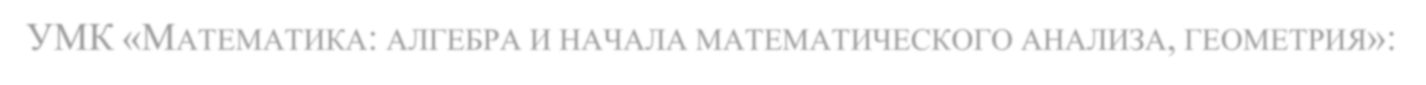 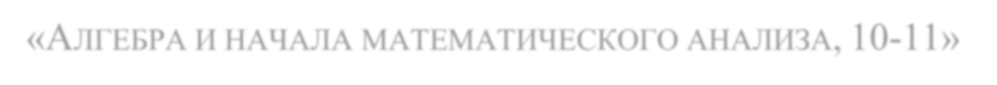 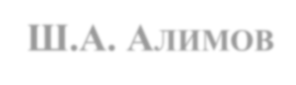 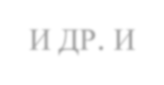 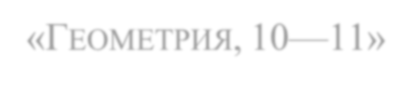 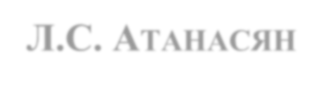 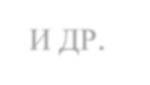 Составитель: Басова А. Ф.Пояснительная запискаРабочая программа по учебному предмету «Математика» 10-11 классы составлена на основе:Федерального государственного образовательного стандарта среднего общего образования (утв. приказом Министерства образования и науки РФ от 17 мая 2012 г. N413);Концепции развития математического образования в Российской Федерации (утв. Распоряжением Правительства РФ от 24 декабря 2013 г. № 2506-р);примерной основной образовательной программы среднего общего образования (протокол от 28 июня 2016 года № 2/16-з);УМК: Математика: алгебра и начала математического анализа, геометрия. Алгебра и начала математического анализа. Учебник. 10-11 классы. Базовый и углубленный уровни / Ш.А. Алимов, Ю.М. Колягин, М.В. Ткачёва и др. – М.: Просвещение, 2018.УМК: Математика: алгебра и начала математического анализа, геометрия. Геометрия. 10-11 классы. (Базовый   и углубленный уровни) / Л.С. Атанасян, В.Ф. Бутузов, С.Б. Кадомцев и др. – М.: Просвещение, 2018.Настоящая программа составлена на 6 часов в неделю, за два года обучения 408 часов, в соответствии с учебным планом школы и является программой углубленного уровня обучения.Программа соответствует положениям Федерального государственного образовательного стандарта среднего общего образования, в том числе требованиям к результатам освоения основной образовательной программы, фундаментальному ядру содержания общего образования, Примерной программе по математике. Программа отражает идеи и положения Концепции развития математического образования, Программы формирования универсальных учебных действий (УУД), составляющих основу для саморазвития и непрерывного образования, выработки коммуникативных качеств, целостности общекультурного, личностного и познавательного развития учащихся.Рабочая программа согласно концепции развития математического образования Российской Федерации предполагает решение следующих задач:предоставить каждому обучающемуся возможность достижения уровня математических знаний, необходимых для дальнейшей успешной жизни в обществе;обеспечить каждого обучающегося развивающей интеллектуальной деятельностью на доступном уровне, используя присущую математике красоту и увлекательность;обеспечить необходимое стране число выпускников, математическая подготовка которых достаточна для продолжения образования в различных направлениях и для практической деятельности, включая преподавание математики, математические исследования, работу в сфере информационных технологий и др.Общая характеристика учебного предметаУчебный предмет «Математика» соответствует требованиям Федерального государственного стандарта среднего общего образования, входит в перечень учебных предметов, обязательных для изучения в средней общеобразовательной школе.Изучение учебного предмета «Математика» должно обеспечить формирование: представлений о социальных, культурных и исторических факторах становления математики; основ логического и математического мышления; умений применять полученные знания при решении различных задач; представлений о математике как части общечеловеческой культуры: универсальном языке науки, позволяющем описывать и изучать реальные процессы и явления.Учебный предмет «Математика» предназначен для изучения курса алгебры и начал математического анализа и геометрии в 10 - 11 классах на углубленном уровне.Курс «Алгебра и начала математического анализа» нацелен на формирование математического аппарата для решения задач из математики, смежных предметов, окружающей реальности. Язык алгебры подчеркивает значение математики как языка для построения математических моделей, процессов и явлений реального мира.Одной из основных задач изучения алгебры является развитие алгоритмического мышления, необходимого, в частности, для освоения курса информатики; овладение навыками дедуктивныхрассуждений. Преобразование символических форм вносит свой специфический вклад в развитие воображения, способностей к математическому творчеству.Другой важной задачей изучения алгебры является получение обучающимися конкретных знаний о функциях как важнейшей математической модели для описания и исследования разнообразных процессов (равномерных, равноускоренных, экспоненциальных, периодических и др.), для формирования у учащихся представлений о роли математики в развитии цивилизации и культуры. Математический материал служит средством развития личности обучающихся, повышения их общекультурного уровня, развития математических способностей, обучающихся и сохранения традиционно высокого уровня российского математического образования. Обучающиеся, имеющие ярко выраженную склонность к занятиям наукой, в частности, к математике, могут получить возможности развития своих способностей. Для этой категории обучающихся будут предложны темы самостоятельных исследовательских работ.Геометрия как один из важнейших компонентов математического образования, необходима для	приобретения	конкретных	знаний	о		пространстве	и	практически	значимых	умений, формирования	языка	описания		объектов	окружающего		мира,	развития		пространственного воображения и интуиции, математической культуры, эстетического воспитания учащихся. Изучение геометрии вносит вклад в развитие логического мышления, в формирование понятия доказательства. Таким образом, в ходе освоения содержания курса, учащиеся получают возможность развить пространственные представления и изобразительные умения, освоить основные факты и методы стереометрии, изучить свойства пространственных тел, научиться применять полученные знания длярешения практических задач.Результаты углубленного уровня ориентированы на:формирование представлений об идеях и методах математики; о математике как универсальном языке науки, средстве моделирования явлений и процессов;овладение устным и письменным математическим языком, математическими знаниями и умениями, необходимыми для изучения школьных естественно-научных дисциплин, продолжения образования и освоения избранной специальности на современном уровне;развитие логического мышления, алгоритмической культуры, пространственного воображения, математического мышления и интуиции, творческих способностей на уровне, необходимом для продолжения образования и самостоятельной деятельности в области математики и ее приложений в будущей профессиональной деятельности.Планируемые результаты освоения учебного предмета «Математика» Личностные результаты обучения:патриотическое воспитание – проявление интереса к истории и современному состоянию российской математической науки; ценностное отношение к достижениям российских ученых-математиков (основные направления воспитательной деятельности №2);эстетическое воспитание – восприятие эстетических качеств математики, её гармоничного построения, строгости, точности, лаконичности (основные направления воспитательной деятельности №4);ценности научного познания – формирование и развитие познавательных мотивов, направленных на получение новых знаний по математике необходимых для объяснения наблюдаемых процессов и явлений (основные направления воспитательной деятельности№5);экологическое воспитание – ориентация на применение математических знаний для решения в области окружающей среды, повышение уровня экологической культуры (основы направления воспитательной деятельности №8);формирование мировоззрения, соответствующего современному уровню науки; формирование основ самовоспитания в процессе выполнения работ разного уровня сложности;развитие творческих способностей, интуиции, навыков самостоятельной деятельности;формирование требовательности к построению своих высказываний и опровержению некорректных высказываний, умение отличать гипотезу от факта;воспитание патриотизма, гордости за свою Родину на примере жизни и деятельности отечественных учёных – математиков;развитие готовности к самообразованию на протяжении всей жизни как условию успешного достижения поставленных целей в выбранной сфере деятельности;развитие способности и готовности сотрудничать и вести диалог с другими людьми в процессе совместной деятельности;развитие аналитических способностей и интуиции (в ходе наблюдения за поведением экспоненциальных зависимостей);расширение представлений о взаимно обратных действиях;развитие вычислительной, алгоритмической и графической культуры;осознанный выбор будущей профессии и возможностей реализации собственных жизненных планов; отношение к профессиональной деятельности как возможности участия в решении личных, общественных, государственных, общенациональных проблем;интегрирование в личный опыт новой, в том числе самостоятельно полученной информации.Метапредметные результаты обучения:умение самостоятельно определять цели своего обучения, ставить и формулировать для себя новые задачи в учёбе и познавательной деятельности, развивать мотивы и интересы своей познавательной деятельности;умение самостоятельно планировать пути достижения целей, в том числе альтернативные, осознанно выбирать наиболее эффективные способы решения учебных и познавательных задач;развитие умений самостоятельно осуществлять, контролировать и корректировать действия в процессе обобщения, систематизации и расширения знаний, полученных в основной школе;формирование умений самостоятельно осуществлять, контролировать и корректировать свою деятельность при выполнении заданий;овладение устным и письменным математическим языком, применимым при изучении предметов естественно-математического цикла;формирование умений ясно и точно излагать свою точку зрения как устно, так и письменно, грамотно пользуясь языком математики;усвоение универсальных множественных понятий, применимых для создания моделей различных явлений природы, общественных явлений;развитие логического мышления и исследовательских умений; умений обосновывать свои выводы, формулировать отрицания высказываний, проводить доказательные рассуждения;развитие способностей к самостоятельному поиску методов решения практических и прикладных задач, применяя изученные методы;развитие критичности мышления в процессе оценки и интерпретации информации, получаемой из различных источников;осознание взаимосвязи математики со всеми предметами естественно-научного и гуманитарного циклов;умение продуктивно общаться и взаимодействовать в процессе совместной деятельности, учитывать позиции других участников деятельности, эффективно разрешать конфликты;умение использовать средства информационных и коммуникативных технологий (ИКТ) в решении поставленных задач с соблюдением норм информационной безопасности, правовых и этических норм;исследование реальных явлений и процессов, протекающих по законам показательной зависимости, с помощью свойств показательной функции;расширение вычислительного аппарата за счёт применения свойств логарифмов (замена вычислений произведения и частного степеней на вычисления сумм и разностей показателей степеней);обучение моделированию реальных процессов, протекающих по законам экспоненциальной зависимости, и исследованию созданных моделей с помощью аппарата логарифмирования;развитие умений самостоятельно определять цели деятельности по усвоению и применению знаний тригонометрии как математической модели реальной действительности;знакомство с математическим толкованием понятия периодичности, имеющего важное мировоззренческое значение;знакомство с физическими явлениями, описываемыми с помощью тригонометрических уравнений;умение применять алгебраические методы в решении геометрических задач;умение интерпретировать решения некоторых алгебраических задач геометрическими образами;умение распознавать на чертежах, моделях и в реальном мире геометрические фигуры и тела (многогранники), применять их свойства при моделировании в естественно-научных областях;умение моделировать реальные ситуации, исследовать пространственные модели, интерпретировать полученный результат.Предметные результаты обученияВ результате изучения курса алгебры и математического анализа в 10 – 11 классах учащиеся должны:знать понятие действительного числа как результата выстраивания научной теории действительных чисел на основании понятия предела числовой последовательности;владеть понятием степени с действительным показателем как основы для изучения степенной, показательной и логарифмической функций;применять свойства степени с действительным показателем при моделировании и изучении математических моделей, описывающих процессы с использованием степени с действительным показателем;владеть	понятием	степенной	функцииy  x p , p  1 ,	формулировать	её	свойства	взависимости от значения действительного числа p и строить графики;формулировать определения обратной и сложной функции, знать условие обратимости функции; приводить примеры взаимно обратных и сложных функций;формулировать определения равносильных уравнений, неравенств, систем уравнений, уравнений – следствий; при решении уравнений выполнять только те преобразования, которые не приводят к потере корней, а при решении неравенств осуществлять только равносильные преобразования;решать иррациональные уравнения и системы, содержащие иррациональные уравнения;формулировать определение показательной функцииy  ax ,a  0,a  1и выводить еёсвойства в зависимости от значений aa  1, 0  a  1строить графики;владеть основными способами решения показательных уравнений;решать показательные неравенства на основе свойств монотонности показательной функции, системы показательных уравнений и неравенств;формулировать определение логарифма числа, знать основное логарифмическое тождество, применять основное логарифмическое тождество к вычислениям и решению простейших логарифмических уравнений;применять основные свойства логарифмов для преобразования логарифмических выражений;формулировать определение десятичного и натурального логарифма; выводить формулу перехода к новому основанию; применять формулу перехода к новому основанию для вычисления значений и преобразования логарифмических выражений;формулировать определение логарифмической функцииy  loga x,a  0,a  1 и выводить еёсвойства в зависимости от значений aфункции;a  1, 0  a  1 , строить графики логарифмическойдемонстрировать применение свойств логарифмической функции при сравнении значений выражений и решении простейших логарифмических уравнений и неравенств;решать различные логарифмические уравнения и их системы с использованием свойств логарифмов и общих методов решения уравнений;решать логарифмические неравенства на основе свойств логарифмической функции;иметь представление о понятиях тригонометрии как математических моделях, позволяющих описывать процессы, изучаемые физикой, экономикой и другими науками;уметь определять и исследовать свойства синуса, косинуса, тангенса и котангенса действительного числа, используя однозначное соответствие между точками числовой прямой и точками числовой окружности;применять тригонометрические тождества при вычислениях, преобразованиях тригонометрических выражений, решении простейших тригонометрических уравнений;владеть понятиями arcsin a, arccos a, arc tga ;выводить формулы корней простейших тригонометрических уравнений sin x  a , cos х  а ,tgx  a ;решать тригонометрические уравнения, сводящиеся к алгебраическим, и однородные уравнения относительно синуса и косинуса;решать тригонометрические уравнения методами замены переменной и разложения на множители;применять метод оценки левой и правой частей тригонометрического уравнения;владеть способами решения тригонометрических неравенств;владеть понятием тригонометрической функции. Уметь обосновывать область определения имножество значений функцийy  sin x ,y  cos x ,y  tgx иy  сtgx;знать свойства функцийy  sin x , y  cos x ,y  tgxуметь строить графики функций,применять свойства функций при решении уравнений и неравенств;владеть понятием обратных тригонометрических функций, знать их свойства, уметь строить графики;формулировать определение предела функции; владеть понятием асимптоты, приводить примеры асимптот графиков элементарных функций; знать свойства пределов функции; знать определение функции непрерывной в точке и на интервале; уметь выявлять непрерывные функции с опорой на определение;формулировать определение производной функции в точке, понимать её физический и геометрический смысл, уметь находить производные элементарных функций по определению; уметь составлять уравнение касательной к графику функции в данной точке;знать правила дифференцирования суммы, произведения, частного функций, сложной и обратной функции; уметь применять их при вычислении производных;уметь находить производные элементарных функций;знать достаточные условия возрастания и убывания функции и уметь их применять для определения промежутков монотонности функций; знать определения точек экстремума функции, стационарных и критических; знать определение экстремума функции; владеть понятиями необходимых и достаточных условий экстремума функции; находить точки экстремума; уметь находить наибольшее и наименьшее значения функции с помощью производной;знать понятие второй производной и её физический смысл; уметь применять вторую производную для определения точек перегиба графика функции и промежутков выпуклости; уметь исследовать свойства функции с помощью общей схемы исследования функций;владеть понятиями первообразной и определённого интеграла применять правила интегрирования для нахождения первообразных, знать формулу Ньютона-Лейбница, уметь её применять;уметь выявлять фигуры, ограниченные данными линиями и находить их площади; выводить интегральную формулу вычисления объёмов тел и доказывать с её помощью теоремы об объёме наклонной призмы, пирамиды, конуса; объяснять возможности применения интегралов при решении физических задач (например, на движение);знать комбинаторное правило произведения для подсчёта количества различных соединений; владеть понятием размещений с повторениями;формулировать определение перестановок из n элементов; знать формулу для нахождениячисла перестановок из n элементов, формулу для вычисления элементов по n, уметь применять их при решении задач.n - числа размещений из mвладеть понятием сочетания без повторений из m элементов по n; знать формулу длявычисленияn - числа всевозможных сочетаний из m элементов по n. Уметь раскладыватьстепень бинома по формуле Ньютона при нахождении биномиальных коэффициентов с помощью треугольника Паскаля; применять полученные знания при решении задач.владеть понятиями случайных, достоверных и невозможных событий, несовместных событий, элементарных событий; уметь находить сумму и произведение событий; понимать, что такое событие противоположное данному.знать классическое определение вероятности события и уметь применять его при решении задач;знать теорему о сумме двух несовместных событий, следствие из неё и теорему о вероятности суммы двух произвольных событий; владеть понятием независимости двух событий; находить вероятность совместного наступления независимых событий при решении задач;знать формулу Бернулли и уметь применять её при решении задач.владеть представлениями о процессах и явлениях, имеющих вероятностный характер, о статистических закономерностях в реальном мире, об основных понятиях элементарной теории вероятностей; уметь находить и оценивать вероятности наступления событий в простейших практических ситуациях и основные характеристики случайных величин;уметь составлять вероятностные модели по условию задачи и вычислять вероятности наступления событий, в том числе с применением формул комбинаторики и основных теорем теории вероятностей; исследования случайных величин по их распределению.В результате изучения курса геометрии в 10 – 11 классах учащиеся должны:сформировать представление о геометрии как части мировой культуры и о месте геометрии в современной цивилизации, о способах описания на математическом языке явлений реального мира;сформировать представление о геометрических понятиях как о важнейших математических моделях, позволяющих описывать и изучать различные процессы и явления; понимать возможности аксиоматического построения математических теорий;владеть геометрическим языком; уметь использовать его для описания предметов окружающего мира; развить пространственные представления, навыки геометрических построений, умения изображать геометрические объекты;владеть методами доказательств и алгоритмами решения; уметь их применять, проводить доказательные рассуждения в ходе решения задач;владеть основными понятиями о плоских и пространственных геометрических фигурах, их основных свойствах;применять изученные свойства геометрических фигур и формулы для решения геометрических задач и задач с практическим содержанием;сформировать представление о необходимости доказательств при обосновании математических утверждений и роли аксиоматики в проведении дедуктивных рассуждений;сформировать понятийный аппарат по основным разделам курса геометрии; знать основные теоремы, формулы и уметь их применять; уметь доказывать теоремы и находить нестандартные способы решения задач;знать аксиомы стереометрии и следствия из них, уметь применять их при решении задач;иметь представления о взаимном расположении прямых и плоскостей в пространстве: параллельные прямые, скрещивающиеся прямые, параллельность прямой и плоскости, перпендикулярность прямой и плоскости, угол между прямой и плоскостью, параллельность плоскостей, перпендикулярность плоскостей, угол между плоскостями; знать определения, свойства и признаки, уметь применять их при решении задач;владеть понятиями ортогонального проектирования, наклонных и их проекциях, знать теорему о трёх перпендикулярах и уметь применять её при решении задач;уметь находить расстояния от точки до плоскости, между скрещивающимися прямыми;уметь находить углы между скрещивающимися прямыми, между прямой и плоскостью, между двумя плоскостями;знать основные виды многогранников: прямоугольный параллелепипед, параллелепипед, призма (виды призм: прямая, наклонная, правильная), пирамида (виды пирамид), усечённая пирамида, правильные многогранники (куб), их элементы, свойства; уметь находить площади боковой и полной поверхности многогранников, а также их объёмы;уметь строить сечения многогранников методом следа, параллельного переноса, внутреннего проектирования;владеть понятием тела вращения: цилиндр, конус, усечённый конус, сфера, шар, знать их элементы (радиус основания, образующая, ось симметрии, высота); уметь находить боковую и полную поверхность тел вращения, а также их объёмы;уметь строить сечения тел вращения плоскостью;уметь решать задачи на комбинации многогранников и тел вращения, анализировать в простейших случаях взаимное расположение объектов в пространстве;изображать основные многогранники и круглые тела; выполнять чертежи по условиям задач;уметь анализировать взаимное расположение сферы и плоскости, знать определение касательной плоскости к сфере, формулировать и доказывать теоремы о свойстве и признаке касательной плоскости;владеть понятием вектора в пространстве, уметь находить координаты вектора и выполнять операции (сложения, вычитания, умножения вектора на число) над векторами в координатной и векторной форме;знать определение скалярного произведения векторов, его свойства; находить скалярное произведение векторов через их координаты;применять векторный метод при решении геометрических задач;находить уравнение плоскости, расстояние от точки до плоскости, расстояние между скрещивающимися прямыми, уравнение сферы, объём параллелепипеда и тетраэдра, заданного координатами своих вершин.Содержание учебного предмета «Математика»Алгебра и начала математического анализа 10 классДействительные числа. Целые и рациональные числа. Действительные числа. Бесконечно убывающая геометрическая прогрессия. Арифметический корень натуральной степени. Степень с рациональным и действительным показателем. Решение задач.Степенная функция. Степенная функция, её свойства и график. Взаимно обратные функции. Равносильные уравнения и неравенства. Иррациональные уравнения. Иррациональные неравенства.Показательная функция. Показательная функция, её свойства и график. Показательные уравнения. Показательные неравенства. Системы показательных уравнений и неравенств.Логарифмическая функция. Логарифмы. Свойства логарифмов. Десятичные и натуральные логарифмы. Логарифмическая функция, её свойства и график. Логарифмические уравнения. Логарифмические неравенства.Тригонометрические формулы. Радианная мера угла. Поворот точки вокруг начала координат. Определение синуса, косинуса и тангенса угла. Знаки синуса, косинуса и тангенса. Зависимость между синусом, косинусом и тангенсом одного и того же угла. Тригонометрические тождества.Синус, косинус и тангенс углов  и  . Формулы сложения. Синус, косинус и тангенс двойногоугла. Синус, косинус и тангенс половинного угла. Формулы приведения. Сумма и разность синусов. Сумма и разность косинусов.Тригонометрические уравнения. Уравнение cos x  a . Уравнение sin x  a . Уравнение tgx  a. Решение тригонометрических уравнений. Примеры решения простейших тригонометрических неравенств.Итоговое повторение.Алгебра и начала математического анализа 11 классТригонометрические	функции.	Область	определения	и	множество	значений тригонометрических функций. Чётность, нечётность, периодичность тригонометрических функций.Свойства функцииy  cos xи её график. Свойства функцииy  sin xи её график. Свойствафункцииy  tgxи её график. Обратные тригонометрические функции.Производная и её геометрический смысл. Производная. Производная степенной функции. Правила дифференцирования. Производные некоторых элементарных функций. Геометрический смысл производной.Применение производной к исследованию функций. Возрастание и убывание функции. Экстремумы функции. Применение производной к построению графиков функций. Наибольшее и наименьшее значения функции. Выпуклость графика функции, точки перегиба.Интеграл. Первообразная. Правила нахождения первообразных. Площадь криволинейной трапеции и интеграл. Вычисление интегралов. Вычисление площадей фигур с помощью интегралов. Применение производной и интеграла к решению практических задач.Комбинаторика. Правило произведения. Перестановки. Размещения. Сочетания и их свойства.Бином Ньютона.Элементы теории вероятностей. События. Комбинации событий. Противоположные события. Вероятность события. Сложение вероятностей. Независимые события. Умножение вероятностей. Статистическая вероятность.Статистика. Случайные величины. Центральные тенденции. Меры разброса.Заключительное повторение курса алгебры и начал математического анализа при подготовке к итоговой аттестации по математике.ТЕМАТИЧЕСКОЕ ПЛАНИРОВАНИЕ УЧЕБНОГО ПРЕДМЕТА «МАТЕМАТИКА»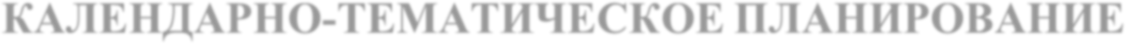 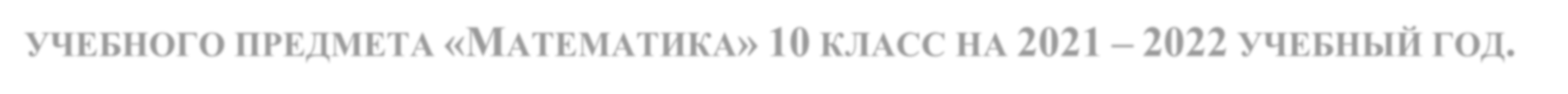 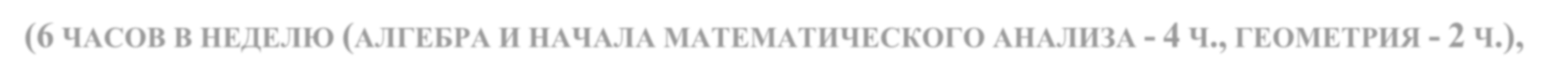 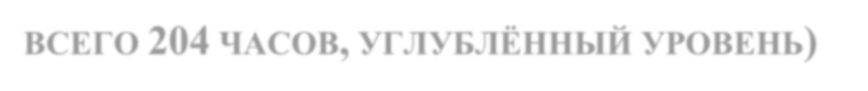 Учебники: Математика: алгебра и начала математического анализа, геометрия. Алгебра и начала математического анализа. Учебник. 10-11 классы. Базовый и углубленный уровни / Ш.А. Алимов, Ю.М. Колягин, М.В. Ткачёва и др И : Математика: алгебра и начала математического анализа, геометрия. Геометрия. 10-11 классы. (Базовый и углубленный уровни) / Л.С. Атанасян, В.Ф. Бутузов, С.Б. Кадомцев и др.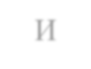 Материально-техническое оснащение уроков: УМК Ш.А. Алимова и др., УМК Л.С. Атанасяна и др, «Я сдам ЕГЭ» Курс самоподготовки. Технология решения заданий. Учебное пособие для общеобразовательных организаций. Профильный уровень. В трёх частях: «Алгебра», «Алгебра и начала анализа» и «Геометрия»/ И.В. Ященко, С.А. Шестаков. - М.: Просвещение, 2018., мультимедийный проектор, компьютер,*Основные направления воспитательной деятельности2. Патриотическое воспитание.Эстетическое воспитание.Ценности научного познания.Экологическое воспитание.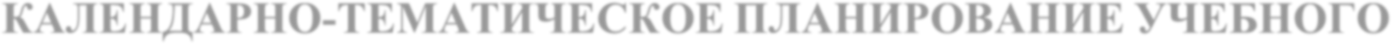 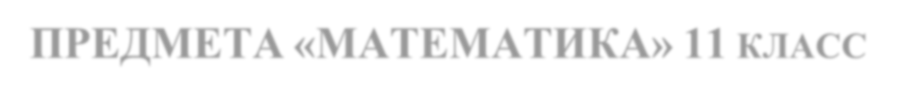 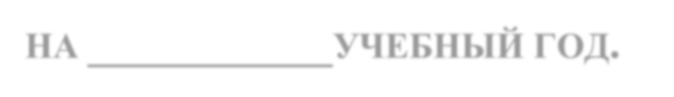 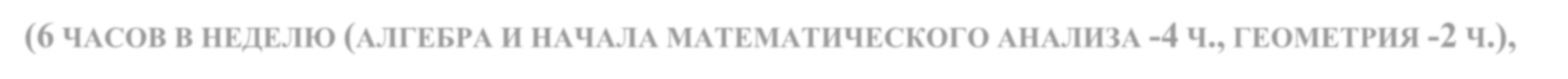 Учебники: Математика: алгебра и начала математического анализа, геометрия. Алгебра и начала математического анализа. Учебник. 10-11 классы. Базовый и углубленный уровни / Ш.А. Алимов, Ю.М. Колягин, М.В. Ткачёва и др И : Математика: алгебра и начала математического анализа, геометрия. Геометрия. 10-11 классы. (Базовый и углубленный уровни) / Л.С. Атанасян, В.Ф. Бутузов, С.Б. Кадомцев и др.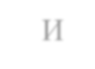 Материально-техническое оснащение уроков: УМК М.Ю. Колягина и др., УМК Л.С. Атанасяна и др, «Я сдам ЕГЭ»Курс самоподготовки. Технология решения заданий. Учебное пособие для общеобразовательных организаций. Профильный уровень. В трёх частях: «Алгебра», «Алгебра и начала анализа» и «Геометрия»/ И.В. Ященко, С.А. Шестаков. - М.: Просвещение, 2018., мультимедийный проектор, компьютер, …ЛитератураАлимов Ш.А., Колягин Ю.М., Ткачёва М.В., Шабунин М.И. и др. Математика: алгебра и начала математического анализа, геометрия. Алгебра и начала математического анализа. Учебник. 10-11 классы. Базовый и углубленный уровни / – М.: Просвещение, 2018.Шабунин М.И., Ткачёва М.В.,Фёдорова Н.Е. и др. Алгебра и начала математического анализа. Дидактические материалы. 10 класс. Углублённый уровень.Ткачёва М.В., Фёдорова Н.Е. Алгебра и начала математического анализа. Тематические тесты. 10 класс. Базовый и углублённый уровень.Фёдорова Н.Е., Ткачёва М.В., Алгебра и начала математического анализа. Методические рекомендации. 10 класс.Шабунин М.И., Ткачёва М.В.,Фёдорова Н.Е. и др. Алгебра и начала математического анализа. Дидактические материалы. 11 класс. Углублённый уровень.Ткачёва М.В., Алгебра и начала математического анализа. Тематические тесты. 10 класс. Базовый и углублённый уровень.Фёдорова Н.Е., Ткачёва М.В., Алгебра и начала математического анализа. Методические рекомендации. 11 класс.Л.С. Атанасян, В.Ф. Бутузов, С.Б. Коломцев и др. Математика: алгебра и начала математического анализа, геометрия. Геометрия. 10-11 классы. (Базовый и углубленный уровни) /. – М.: Просвещение, 2018.	Глазков Ю.А., Юдина И.И. Геометрия. Рабочая тетрадь. 11 класс. Базовый и профильный уровни.	Глазков Ю.А., Юдина И.И., Бутузов В.Ф. Геометрия. Рабочая тетрадь. 10 класс. Базовый и профильный уровни.	Зив Б.Г. Геометрия. Дидактические материалы. 10 класс. Базовый и профильный уровни.Зив Б.Г. Геометрия. Дидактические материалы. 11 класс. Базовый и профильный уровни.Литвиненко В.Н., Батугина О.А. Геометрия. Готовимся к ЕГЭ. 10 класс.Литвиненко В.Н., Батугина О.А. Геометрия. Готовимся к ЕГЭ. 11 класс.Саакян С.М., Бутузов В.Ф. Изучение геометрии в 10-11 классах.Бурмистрова Т.А. Алгебра и начала математического анализа. Сборник примерных рабочих программ. 10-11 классы: учеб. пособие для общеобразоват. организаций: базовый и углубл. уровни.Бурмистрова Т.А. Геометрия. Сборник примерных рабочих программ. 10-11 классы: учеб. пособие для общеобразоват. организаций: базовый и углубл. уровни.Ященко И.В., Шестаков С.А. Я сдам ЕГЭ! Курс самоподготовки. Технология решения заданий. Учебное пособие для общеобразовательных организаций. Профильный уровень. В трёх частях: «Алгебра», «Алгебра и начала анализа» и «Геометрия».№ п./п.Глава/ Содержание материалаКол-во часовЦели обученияАЛГЕБРА И НАЧАЛА МАТЕМАТИЧЕСКОГО АНАЛИЗА, 10 классАЛГЕБРА И НАЧАЛА МАТЕМАТИЧЕСКОГО АНАЛИЗА, 10 классАЛГЕБРА И НАЧАЛА МАТЕМАТИЧЕСКОГО АНАЛИЗА, 10 классАЛГЕБРА И НАЧАЛА МАТЕМАТИЧЕСКОГО АНАЛИЗА, 10 классIПОВТОРЕНИЕ.8Алгебраические выражения. Линейные уравнения и системы уравнений. Числовые неравенства и неравенства первой степени с одним неизвестным. Линейная функция. Квадратные корни. Квадратные уравнения. Квадратичная функция, её свойства.Квадратные неравенства. Свойства и графики функций. Прогрессии.Предметные цели:систематизация знаний на основе обобщающего повторения курса алгебры основной школы;повторение правил и формул для преобразований алгебраических выражений;установление связей между количеством решений системы двух линейных уравнений и точек пересечения прямых, задающихся уравнениями системы (геометрическая интерпретация);повторение свойств числовых неравенств и способов решений неравенств с одной переменной;обобщение свойств функции	y  kx  b	в зависимости от значений параметров k и b , построение графиков;обобщение свойств функции y  ax2  bx  c в зависимости отзначений параметров a,b, c и знака D  b2  4ac , построение графиков;повторение	методов	решения	квадратных	уравнений	и неравенств;	актуализация	знаний	о	прогрессиях	(арифметическая, геометрическая).Метапредметные цели:усвоение универсальных методов обобщения и систематизации знаний;овладение устным и письменным математическим языком, применимым при изучении предметов естественно- математического цикла, развитие исследовательских умений;развитие умений обосновывать свои выводы и проводить доказательные рассуждения.Личностные цели:развитие	творческих	способностей,	интуиции,	навыков самостоятельной деятельности;умение объективно оценивать уровень своих знаний по предмету и выстраивать планы по их корректировки.IIДЕЙСТВИТЕЛЬНЫЕ ЧИСЛА16Целые и рациональные числа. Действительные числа. Бесконечно убывающая геометрическая прогрессия. Арифметический корень натуральной степени. Степень с рациональным и действительным показателем.Предметные цели:развитие понятия действительного числа как результата выстраивания научной теории действительных чисел на основании понятия предела числовой последовательности;формирование понятия степени с действительным показателем как основы для изучения степенной, показательной, логарифмической функций;развитие умений применять свойства степени с действительным показателем при моделировании и изучении математических моделей, описывающих процессы с помощью степени с действительным показателем;формирование умений применять методы доказательств и алгоритмы решений практических задач, опираясь на изученные теоремы и следствия.Метапредметные цели:развитие умений самостоятельно осуществлять, контролировать и корректировать деятельность в процессе обобщения, систематизации и расширения знаний, полученных в основной школе;развитие способностей к самостоятельному поиску методов решения практических и прикладных задач, с применением изученных методов;формирование умений ясно и точно излагать свою точку зрения как устно, так и письменно, грамотно пользуясь языком математики.Личностные цели:формирование	мировоззрения,	соответствующего современному уровню науки;формирование основ самовоспитания в процессе выполнения работ разного уровня сложности, требующих ответственного итворческого отношения;развитие способности и готовности вести диалог с другими людьми в процессе совместной деятельности.III.СТЕПЕННАЯ ФУНКЦИЯ16Степенная функция, её свойства и график. Взаимно обратные функции. Равносильные уравнения и неравенства.	Иррациональные	уравнения. Иррациональные неравенства.Предметные цели:введение понятия степенной функции; изучение её свойств аналитическими и графическими методами;изучение понятия обратной функции; обобщение понятия обратной функции с использованием ранее изученных за- висимостей; формирование умения аналитической записи функции, обратной данной, а также умения построения графика обратной функции;введение определений равносильных уравнений (неравенств, систем) и уравнений (неравенств, систем) — следствий;введение понятия области определения уравнения (неравенства, системы);применение при решении уравнений (неравенств, систем) свойств равносильных преобразований;обучение методам решения иррациональных уравнений и неравенств.Метапредметные цели:обучение приемам интерпретации явлений процессов, протекающих по степенной зависимости;развитие умений самостоятельно определять цели деятельности по изучению элементарных функций и их применению, использовать все возможные ресурсы для достижения поставленных целей;	формирование способности и готовности к самостоятельному поиску методов решения практических задач;	развитие критичности мышления в процессе оценки и ин- терпретации информации, получаемой из различных источников;	развитие умений взаимодействия в процессе поиска решения проблем.Личностные цели:формирование	мировоззрения,	соответствующегосовременному уровню развития науки;развитие стремлений к самостоятельной творческой и от- ветственной деятельности;развитие стремлений к самообразованию, сознательному от- ношению	к	непрерывному	образованию	как	условиюуспешной профессиональной и общественной деятельности.IVПОКАЗАТЕЛЬНАЯ ФУНКЦИЯ12Показательная функция, её свойства и график. Показательные уравнения. Показательные неравенства. Системы показательных уравнений и неравенств.Предметные цели:введение понятия показательной функции; изучение свойств и построение графика показательной функции;обучение решению показательных уравнений (неравенств, систем) аналитическими и графическими способами.Метапредметные цели:моделирование явлений и процессов, протекающих по экс- поненциальной зависимости, с помощью формул и графиков показательной функции;исследование реальных процессов и явлений, протекающих по законам показательной зависимости, с помощью свойств показательной функции.Личностные цели:развитие аналитических способностей и интуиции (в ходе наблюдения за поведением экспоненциальных зависимостей);развитие исследовательских умений, необходимых в освоении будущих творческих профессий;совершенствование культуры вычислительных и графических действий.VЛОГАРИФМИЧЕСКАЯ ФУНКЦИЯ18Логарифмы. Свойства логарифмов. Десятичные и натуральные логарифмы. Логарифмическая функция, её свойства и график. Логарифмические уравнения. Логарифмические неравенства.Предметные цели:введение понятия логарифма числа;изучение свойств логарифмов;применение свойств логарифмов и основного логарифмического	тождества	для	упрощения логарифмических выражений вычислениях;введение понятий десятичного и натурального логарифма;применение   формулы    перехода    логарифма    к    другомуоснованию для вычисления логарифмов чисел с любыми основаниями (при использовании вычислительной техники);введение понятия логарифмической функции, изучение свойств логарифмической функции и построение её графика;обучение решению логарифмических уравнений, неравенств и их систем аналитическими и графическими методами, нахождению точных и приближённых значений корней уравнений.Метапредметные цели:расширение вычислительного аппарата за счёт применения свойств логарифмов (замена вычислений произведения и частного степеней на вычисления сумм и разностей показателей степеней);обучение моделированию реальных процессов, протекающих по законам экспоненциальной зависимости, и исследованию созданных моделей с помощью аппарата логарифмирования;осознание взаимосвязи математики со всеми предметами естественного и гуманитарного циклов.Личностные цели:совершенствование вычислительной культуры;расширение средств и методов преобразований символьного языка;расширение представлений о взаимно обратных действиях.VIТРИГОНОМЕТРИЧЕСКИЕ ФОРМУЛЫ26Радианная мера угла. Поворот точки вокруг начала координат. Определение синуса, косинуса и тангенса угла. Знаки синуса, косинуса и тангенса. Зависимость между синусом, косинусом и тангенсом одного и того же угла. Тригонометрические тождества. Синус, косинус и тангенс углов  и  . Формулы сложения. Синус, косинус и тангенс двойного угла. Синус, косинус и тангенс половинного угла. Формулы приведения. Сумма и разность синусов. Сумма и разность косинусов.Предметные цели:развитие представлений о математике как части мировой культуры, о способах описания на математическом языке, в частности в терминах тригонометрии, явлений реального мира;формирование представлений о понятиях тригонометрии как математических моделях, позволяющих описывать процессы, изучаемые физикой, экономикой и другими науками;дальнейшее развитие понятия действительного числа по- средством представления в тригонометрической форме;формирование умений определять и исследовать свойства синуса, косинуса, тангенса, котангенса действительного числа,используя однозначное соответствие между точками числовой прямой и точками окружности;обучение применению тригонометрических тождеств при вычислениях, преобразованиях тригонометрических выражений, решении простейших тригонометрических уравнений, с использованием доказательных рассуждений.Метапредметные цели:развитие умений самостоятельно определять цели деятельности по усвоению и применению знаний тригонометрии как математической модели реальной действительности;формирование	навыков	учебно-исследовательской деятельности, готовности к поиску решения практических задач;развитие умений ориентироваться в различных источниках информации, критически оценивать полученную информацию, применять её в своей деятельности.Личностные цели:формирование	мировоззрения,	соответствующего современному уровню развития науки и общественной практики;развитие готовности учащихся к самостоятельной творческой деятельности;формирование навыков сотрудничества в процессе учебной, учебно-исследовательской, общественной деятельности.VIIТРИГОНОМЕТРИЧЕСКИЕ УРАВНЕНИЯ19Уравнение cos x  a . Уравнение   sin x  a . Уравнениеtgx  a . Решение тригонометрических уравнений. Примеры решения простейших тригонометрических неравенств.Предметные цели:введение понятий arcsin a, arccos a, arctg a;вывод формул корней простейших тригонометрических уравнений;обучение решению тригонометрических уравнений, сводящихся к алгебраическим, решению однородных относительно синуса и косинуса уравнений;обучение решению тригонометрических уравнений методами замены неизвестного и разложения на множители;знакомство с методом оценки множества значений левой иправой частей тригонометрического уравнения;знакомство со способами решения тригонометрических не- равенств.Метапредметные цели:расширение средств моделирования реальных процессов и явлений;формирование приёмов перехода от аналитической к гра- фической модели и обратно;развитие алгоритмического и логического мышления;совершенствование приёмов точных и приближённых вы- числений;знакомство с математическим толкованием понятия пери- одичности, имеющего важное мировоззренческое значение;знакомство	с	физическими	явлениями,	описываемыми	с помощью тригонометрических уравнений.Личностные цели:совершенствование навыков самоконтроля;развитие вычислительной и алгоритмической культуры;развитие творческой инициативы, исследовательских умений, самокритичности.VIIIПОВТОРЕНИЕ21Решение заданий на преобразование степенных, показательных, логарифмических и тригонометрических выражений. Решение простейших линейных, квадратных, иррациональных, показательных и логарифмических уравнений. Решение уравнений повышенного уровня сложности (квадратных, показательных, иррациональных, логарифмических) с отбором корней из заданного промежутка. Решение тригонометрических уравнений базового и повышенного уровней сложности с отбором корней из заданного промежутка. Решение задач на проценты, части, доли, на концентрацию, смеси, сплавы. Решениезаданий на вычисления и преобразования по заданным формулам.Предметные цели:уметь решать задания типа из ДЕМО ЕГЭ (профильный уровень);владеть приёмами решения задач из ДЕМО ЕГЭ повышенного уровня с отбором корней из заданного промежутка.Метапредметные цели:умение самостоятельно определять цели своего обучения, ставить и формулировать для себя новые задачи в учёбе и познавательной деятельности, развивать мотивы и интересы своей познавательной деятельности;умение самостоятельно планировать пути достижения целей, в том числе альтернативные, осознанно выбирать наиболее эффективные способы решения учебных и познавательныхзадач;развитие умений самостоятельно осуществлять, контролировать и корректировать действия в процессе обобщения, систематизации и расширения знаний, полученных в основной школе;формирование умений самостоятельно осуществлять, контролировать и корректировать свою деятельность при выполнении заданий.Личностные цели:формирование основ самовоспитания в процессе выполнения работ разного уровня сложности;развитие творческих способностей, интуиции, навыков самостоятельной деятельности.ИТОГО136АЛГЕБРА И НАЧАЛА МАТЕМАТИЧЕСКОГО АНАЛИЗА, 11 классАЛГЕБРА И НАЧАЛА МАТЕМАТИЧЕСКОГО АНАЛИЗА, 11 классАЛГЕБРА И НАЧАЛА МАТЕМАТИЧЕСКОГО АНАЛИЗА, 11 классАЛГЕБРА И НАЧАЛА МАТЕМАТИЧЕСКОГО АНАЛИЗА, 11 класс№п./п.Глава/ Содержание материалаКол-вочасовЦели обученияIТРИГОНОМЕТРИЧЕСКИЕ ФУНКЦИИ20Область определения и множество значений тригонометрических функций. Чётность, нечётность, периодичность тригонометрических функций. Свойства функции    y  cos x   и   её   график.   Свойства   функции y  sin x и её график. Свойства функции y  tgx и её график. Обратные тригонометрические функции.Предметные цели:введение понятия тригонометрической функции;формирование умений находить область определения и множество значений тригонометрических функций;обучение исследованию тригонометрических функций на чётность и нечётность и нахождению периода функции;изучение   свойств   функций    y  cos x ,    y  sin x ,     y  tgx , y  ctgx , обучение построению графиков функций и применению свойств функций при решении уравнений и неравенств.ознакомление с обратными тригонометрическими функциями, их свойствами и графиками.Метапредметные цели:знакомство с математическим толкованием понятия периодичности, имеющего важное мировоззренческое значение;знакомство с физическими явлениями, описываемыми с помощью тригонометрических функций;знакомство с синусоидой как графиком гармонических колебаний;знакомство с формулами, позволяющими находить приближённые значения sin x и cos x , с помощью многочленов.Личностные цели:расширение представлений о взаимно обратных действиях;развитие вычислительной, алгоритмической и графической культуры;развитие творческой инициативы, исследовательских умений, самокритичности.IIПРОИЗВОДНАЯ И ЕЁ ГЕОМЕТРИЧЕСКИЙСМЫСЛ19Производная. Производная степенной функции. Правила дифференцирования. Производные некоторых элементарных функций. Геометрический смысл производной.Предметные цели:завершение формирования представления о пределе числовой последовательности;знакомство с понятиями предела функции в точке и на бесконечности, и асимптотами графика функции, со свойствами пределов функций;формирование графического представления о непрерывности функции;обучение выявлению непрерывных функций с опорой на определение непрерывности функции (в точке; на интервале);знакомство с понятием производной функции в точке и ее физическим смыслом;формирование начальных умений находить производные элементарных функций на основе определения производной;владение правилами дифференцирования суммы, произведения и частного двух функций, вынесения постоянного множителя за знак производной;знакомство с дифференцированием сложной функции и правилом нахождения производной обратной функции;обучение использованию формулы производной степенной функции f  x  x p для любого действительного числа р;формирование умения находить производные элементарныхфункций;знакомство с геометрическим смыслом производной, обучение составлению уравнения касательной к графику функции в заданной точке.Метапредметные цели:использование физического смысла производной для определения скорости движения материальной точки в данный момент времени;установление связи между значением производной функции в данной точке и тангенсом угла касательной, проведённой к графику функции в данной точке;формирование понятия предела последовательности площадей правильных 2n - угольников, вписанных в один и тот же круг.Личностные цели:воспитание патриотизма, гордости за свою Родину на примере жизни и деятельности отечественных учёных – математиков (Лобачевский Н.И.);развитие абстрактного мышления, формирование представлений о бесконечно больших и бесконечно малых величинах;развитие творческих способностей, интуиции, навыков самостоятельной деятельности.IIIПРИМЕНЕНИЕ ПРОИЗВОДНОЙ КИССЛЕДОВАНИЮ ФУНКЦИЙ19Возрастание и убывание функции. Экстремумы функции. Применение производной к построению графиков функций. Наибольшее и наименьшее значения функции. Выпуклость графика функции, точки перегиба.Предметные цели:обучение применению достаточных условий возрастания и убывания для нахождения промежутков монотонности функции;знакомство с понятиями точек экстремума функции, стационарных и критических точек, с необходимыми идостаточными условиями экстремума функции;обучение поиску (вычислению) точек экстремума функции;обучение нахождению наибольшего и наименьшего значений функции с помощью производной;знакомство с понятием второй производной функции и её физическим смыслом;применение аппарата второй производной для нахождения интервалов выпуклости и точек перегиба функции;формирование умения строить графики функций-многочленов с помощью первой производной и второй производной.Метапредметные цели:формирование представлений об экстремальных задачах (задачах на оптимизацию) в науке, экономике, производстве;обучение методам решения задач на нахождение многоугольников наибольшей площади, вписанных в окружность;обучение методам решения задач на нахождение высоты конуса наибольшего объёма, вписанного в сферу заданного радиуса;обучение методам решения прикладных задач, связанных с исследованием характеристик процессов, протекающих в физике, биологии, химии, экономике и интерпретировать полученные результаты.Личностные цели:воспитание патриотизма, гордости за свою Родину на примере жизни и деятельности отечественных учёных – математиков (Чебышев П.Л.);развитие аналитических способностей и интуиции в ходе решения задач на оптимизацию;развитие вычислительной, алгоритмической и графической культуры.IVИНТЕГРАЛ14Первообразная. Правила нахождения первообразных. Площадь криволинейной трапеции и интеграл. Вычисление интегралов. Вычисление площадей фигур с помощью интегралов. Применение производной иПредметные цели:ознакомление с понятием первообразной, обучение нахождению первообразной для степенной и тригонометрических функций;интеграла к решению практических задач.ознакомление с понятием интегрирования и обучение применению правил интегрирования при нахождении первообразных;формирование понятия криволинейной трапеции, ознакомление с понятием определённого интеграла, обучение вычислению площади криволинейной трапеции в простейших случаях.Метапредметные цели:выявление	фигур,	ограниченных	данными	линиями,	и нахождение площадей этих фигур;применение	интегралов	для	вывода	формулы	объёма наклонной призмы, пирамиды, конуса;применение интегралов для решения физических задач;решение задач на движение с применением интегралов.Личностные цели:развитие вычислительной и алгоритмической культуры;расширение представлений о взаимно обратных действиях.VКОМБИНАТОРИКА.12Правило	произведения.	Перестановки.	Размещения. Сочетания и их свойства. Бином Ньютона.Предметные цели:овладение	одним	из	основных	средств	подсчета	числа различных		соединений	(комбинаторным	правиломпроизведения);знакомство с первым видом соединений — перестановками;демонстрация применения правила произведения при выводе формулы числа перестановок из n элементов;владение понятием размещения из m элементов по n. Знатьформулу для вычисления	An	- числа размещений из mmэлементов по n, уметь применять её при решении задач;владение понятием сочетаний без повторений из m элементовпо	n.	Знание	формулы	для	вычисления	Сn	-	числаmвсевозможных сочетаний   из   m   элементов   по   n,   умениеприменять её при решении задач;умение раскладывать степень бинома по формуле Ньютона при нахождении биномиальных коэффициентов с помощьютреугольника Паскаля. Применять полученные знания при решении задач.Метапредметные цели:знакомство с рождением комбинаторики как науки, позволяющей анализировать головоломки и азартные игры;применение комбинаторных методов в статистике, генетике, лингвистике, при решении транспортных задач, при создании и декодирования шифров, в информатике и др.Личностные цели:развитие аналитических способностей и интуиции;интегрирование в личный опыт новой, в том числе самостоятельно полученной информации.VIЭЛЕМЕНТЫ ТЕОРИИ ВЕРОЯТНОСТЕЙ12События. Комбинации событий. Противоположные события. Вероятность события. Сложение вероятностей. Независимые события. Умножение вероятностей. Статистическая вероятность..Предметные цели:знакомство с различными видами событий, комбинациями событий;введение понятия вероятности события (в классическом понимании) и обучение нахождению вероятности случайного события с очевидными благоприятствующими исходами;знакомство с теоремой о вероятности суммы двух несовместных событий и ее применением, в частности при нахождении вероятности противоположного события;знакомство с теоремой о вероятности суммы двух произвольных событий;интуитивное введение понятия независимых событий;обучение нахождению вероятности произведения любого числа независимых в совокупности событий;знакомство с формулой Бернулли, дающей возможность находить вероятность разнообразных комбинаций событий в сериях однотипных опытов, в каждом из которых фиксируемое событие либо происходит, либо не происходит.Метапредметные цели:умение вычислять вероятности событий в реальной жизни;формирование представлений о методах обработки информации.Личностные цели:формирование	мировоззрения,	соответствующего современному уровню науки;воспитание патриотизма, гордости за свою Родину на примере жизни и деятельности отечественных учёных – математиков (Марков А.А., Ляпунов А.М., Колмогоров А.Н., Хинчин А.Я., Гнеденко Б.В. );развитие способности и готовности вести диалог с другими людьми в процессе совместной деятельности.VIIСТАТИСТИКА10Случайные величины. Центральные тенденции. Меры разброса.Предметные цели:формирование понятия случайной величины, представления о распределении значений дискретной случайной величины в виде частотной таблицы;введение понятия генеральной совокупности и выборки, демонстрация примеров репрезентативных выборок значений случайной величины;формирование представлений об основных центральных тенденциях: моде, медиане, среднее и умения их находить в учебных выборках;обучение представлений о математическом ожидании и умений вычислять математическое ожидание случайной величины с конечным числом значений;введение основных мер разброса значений случайной величины: размах, отклонение от среднего, дисперсию.Метапредметные цели:расширение средств моделирования реальных процессов и явлений;знакомство с применением знаний о случайных величинах в решении практико-ориентированных задач.Личностные цели:расширение представлений о числовых множествах;развитие готовности к самообразованию на протяжении всей жизни, как условию успешного достижения поставленныхцелей в выбранной сфере деятельности.VIIIЗАКЛЮЧИТЕЛЬНОЕ	ПОВТОРЕНИЕ	КУРСА АЛГЕБРЫ	И	НАЧАЛ	АНАЛИЗА		ПРИПОДГОТОВКЕ К ИТОГОВОЙ АТТЕСТАЦИИ ПО МАТЕМАТИКЕ30Решение простейших линейных, квадратных, рациональных, показательных и логарифмических неравенств. Решение неравенств повышенного уровня сложности (квадратных, показательных, иррациональных, логарифмических). Решение систем неравенств повышенного уровня сложности(квадратных, показательных, рациональных, логарифмических). Чтение графиков зависимостей, интерпретация информации, представленной на них, умение делать выводы. Интерпретация информации,представленной на диаграммах и умение делать выводы. Геометрический и физический смысл производной.Применение производной к исследованию функций. Решение задач на движение. Движение протяжённых тел. Движение по воде. Средняя скорость. Задачи на производительность. Решение задач на тему: «Понятие вероятности. Практические задачи на вычисление вероятностей. Простейшие правила и формулы вычисления вероятностей». Решение задач на проценты с экономическим содержанием. Методы решения задач с параметрами (аналитический, графический). Уравнения: квадратные,	иррациональные,	показательные, логарифмические, тригонометрические.Неравенства:	квадратные,	показательные, логарифмические. Решение задач на делимость, задач с целочисленными неизвестными.Предметные цели:уметь решать задания из демонстрационной версии (ДЕМО) ЕГЭ (профильный уровень);владеть приёмами решения задач типа 12, 14, 15, 17, 18	из ДЕМО ЕГЭ.Метапредметные цели:умение самостоятельно определять цели своего обучения, ставить и формулировать для себя новые задачи в учёбе и познавательной деятельности, развивать мотивы и интересы своей познавательной деятельности;умение самостоятельно планировать пути достижения целей, в том числе альтернативные, осознанно выбирать наиболее эффективные способы решения учебных и познавательных задач;развитие умений самостоятельно осуществлять, контролировать и корректировать действия в процессе обобщения, систематизации и расширения знаний, полученных в основной школе;формирование умений самостоятельно осуществлять, контролировать и корректировать свою деятельность при выполнении заданий;Личностные цели:формирование основ самовоспитания в процессе выполнения работ разного уровня сложности;развитие творческих способностей, интуиции, навыков самостоятельной деятельности.ИТОГО136ИТОГО136МАТЕМАТИКАМАТЕМАТИКАМАТЕМАТИКААЛГЕБРА И НАЧАЛА АНАЛИЗААЛГЕБРА И НАЧАЛА АНАЛИЗАЦели обучения (характеристика основных видов деятельности ученика, учебных действий)Основные направления воспитательной деятельности*Номер урокаДаты проведенияДаты проведенияСодержание (разделы, темы)Кол- во часовЦели обучения (характеристика основных видов деятельности ученика, учебных действий)Основные направления воспитательной деятельности*Номер урокапланфактСодержание (разделы, темы)Кол- во часовЦели обучения (характеристика основных видов деятельности ученика, учебных действий)Основные направления воспитательной деятельности*I.	ПОВТОРЕНИЕI.	ПОВТОРЕНИЕI.	ПОВТОРЕНИЕI.	ПОВТОРЕНИЕ81.Алгебраические выражения. Линейные уравнения и системы уравнений1Повторение традиционного содержания курса алгебры основной школы. Владеть понятием степени с натуральным и целым показателем. Выводить и применять формулы сокращённого умножения. Знать и применять основное свойство дроби для решения задач. Формулировать и применять основные свойствауравнений. Решать системы линейных уравнений с двумя неизвестными.2, 4, 52.Числовые неравенства и неравенства первой степени с одним неизвестным1Повторение традиционного содержания курса алгебры основной школы. Владеть понятием степени с натуральным и целым показателем. Выводить и применять формулы сокращённого умножения. Знать и применять основное свойство дроби для решения задач. Формулировать и применять основные свойствауравнений. Решать системы линейных уравнений с двумя неизвестными.2, 4, 53.Линейная функция1Повторение традиционного содержания курса алгебры основной школы. Владеть понятием степени с натуральным и целым показателем. Выводить и применять формулы сокращённого умножения. Знать и применять основное свойство дроби для решения задач. Формулировать и применять основные свойствауравнений. Решать системы линейных уравнений с двумя неизвестными.2, 4, 54.Квадратные корни. Квадратные уравнения1Повторение традиционного содержания курса алгебры основной школы. Владеть понятием степени с натуральным и целым показателем. Выводить и применять формулы сокращённого умножения. Знать и применять основное свойство дроби для решения задач. Формулировать и применять основные свойствауравнений. Решать системы линейных уравнений с двумя неизвестными.2, 4, 5Формулировать основные свойства числовых неравенств. Решать неравенства первой степени с одним неизвестным и их системы.Исследовать свойства линейнойфункции y  kx  b в зависимости от значений параметров. Формулировать понятие арифметическогоквадратного корня. Выводитьформулы корней квадратногоуравнения. Выводить и применять теорему Виета.)5.6.7.Квадратичная функция, её свойства1Исследовать свойства квадратичной функции y  ax2  bx  c в зависимости от значений параметровa, b, c и связей между ними8.Квадратные неравенства1Применять свойства квадратичной функции и метода интервалов для решения квадратных неравенств9.Свойства и графики функций1Формулировать свойства функций, образующих общую схемуисследования функций. Отражать свойства функций при построении графиков функций. Построение графиков функций с помощьюзеркальных отражений, сжатий (растяжений), сдвигов.10.Прогрессии1Формулировать определение арифметической и геометрической прогрессии. Выводить формулы общего члена, характеристические свойства и формулы суммы n первыхчленов.11.12.II. ДЕЙСТВИТЕЛЬНЫЕ ЧИСЛАII. ДЕЙСТВИТЕЛЬНЫЕ ЧИСЛАII. ДЕЙСТВИТЕЛЬНЫЕ ЧИСЛАII. ДЕЙСТВИТЕЛЬНЫЕ ЧИСЛА1613.Целые и рациональные числа1Владеть понятиями: натуральное число, целое число, рациональное число. Знать какие из арифметических операций являются замкнутыми наэтих множествах. Формулировать признаки делимости натуральных чисел на  2,  3,  4, 5, 9 и  11.4, 5, 814.Решение задач по теме:«Целые и рациональные числа»1Уметь переводить бесконечную периодическую дробь в обыкновенную. Выполнять задания на вычисления с обыкновенными и десятичнымидробями, учитывая при этом порядок действий.4, 5, 815.Действительные числа1Владеть понятием иррационального числа. Объяснять, как образуется4, 5, 8множество действительных чисел.16.Действительные числа, модуль действительного числа.1Формулировать определение модуля действительного числа. Владеть понятием числовой прямой, уметь ставить каждому действительному числу в соответствие точку на числовой прямой.17.18.18.19.Бесконечно убывающая геометрическая прогрессия.1Объяснять понятие предела числовой последовательности на примеребесконечно убывающей геометрической прогрессии и находить её сумму.20.Бесконечно убывающая геометрическая прогрессия.1Объяснять понятие предела числовой последовательности на примеребесконечно убывающей геометрической прогрессии и находить её сумму.21.Арифметический корень натуральной степени1Формулировать определение арифметического корня натуральной степени, знать его свойства, уметь применять их при решении задач.22.Арифметический корень натуральной степени1Формулировать определение арифметического корня натуральной степени, знать его свойства, уметь применять их при решении задач.23.24.25.Арифметический корень натуральной степени1Применять свойстваарифметического корня натуральной степени при выполнении упражнений.26.Степень с рациональным показателем.1Применять свойства степени с рациональным и действительным показателем при выполнении упражнений27.Степень с рациональнымпоказателем. Решение задач.1Применять свойства степени с рациональным и действительным показателем при выполнении упражнений28.Степень с действительнымпоказателем. Решение задач.1Применять свойства степени с рациональным и действительным показателем при выполнении упражнений29.30.31.Степень с рациональным и действительным показателем. Решение задач1Применять свойства степени с рациональным и действительным показателем при выполнении упражнений и решении задач32.Урок обобщения и систематизации знаний1Решать задачи по теме«Действительные числа»33.Контрольная работа № 1134.Анализ контрольной работы1III. СТЕПЕННАЯ ФУНКЦИЯIII. СТЕПЕННАЯ ФУНКЦИЯIII. СТЕПЕННАЯ ФУНКЦИЯIII. СТЕПЕННАЯ ФУНКЦИЯ1635.4, 536.4, 537.Степенная функция, её свойства1Владеть понятием степенной функцииy  x p , формулировать её свойства взависимости от значения действительного числа p38.Степенная функция, её свойства и график1Строить график функции y  x p при четном (положительном и отрицательном) натуральном показателе, при нечётном (положительном и отрицательном)натуральном показателе, при положительном (отрицательном) действительном нецелом показателе.Применять свойства степенной функции при решении прикладныхзадач и задач повышенной сложности.39.Степенная функция, её свойства и график1Строить график функции y  x p при четном (положительном и отрицательном) натуральном показателе, при нечётном (положительном и отрицательном)натуральном показателе, при положительном (отрицательном) действительном нецелом показателе.Применять свойства степенной функции при решении прикладныхзадач и задач повышенной сложности.40.Взаимно обратные функции1Формулировать определения обратной функции, знать условие обратимости функции. Приводить примеры взаимно обратных функций.41.42.43.Равносильные уравнения1Формулировать определения равносильных уравнений, систем уравнений, уравнений – следствий. Прирешении уравнений выполнять толькоте преобразования, которые не приводят к потере корня.44.Решение уравнений, используя свойства равносильности1Решать уравнения, используя понятие равносильности. Распознавать равносильные преобразования, преобразования, приводящие к уравнению-следствию.45.Равносильные неравенства1Формулировать определения равносильных неравенств. При решении неравенств осуществлятьтолько равносильные преобразования.46.Решение неравенств методом равносильных переходов1Решать неравенства, используя равносильные преобразования47.48.49.Иррациональные уравнения1Решать иррациональные уравнения путём возведения обеих его частей в одну и ту же натуральную степень. Решать системы, содержащие иррациональные уравнения.50.Иррациональные уравнения1Решать иррациональные уравнения путём возведения обеих его частей в одну и ту же натуральную степень. Решать системы, содержащие иррациональные уравнения.51.Иррациональные1Решать простейшие иррациональные52.неравенства1неравенства и их системы.53.54.55.Урок обобщения и систематизации знаний по теме: «Степенная функция»156.Решение задач. Подготовкак контрольной работе157.Контрольная работа № 3158.Анализ контрольной работы159.60.IV. ПОКАЗАТЕЛЬНАЯ ФУНКЦИЯIV. ПОКАЗАТЕЛЬНАЯ ФУНКЦИЯIV. ПОКАЗАТЕЛЬНАЯ ФУНКЦИЯIV. ПОКАЗАТЕЛЬНАЯ ФУНКЦИЯ1261.Показательная функция, её свойства1Формулировать определение показательной функции y  ax ивыводить её свойства в зависимости от значений а a  1, 0  a  12, 4, 862.Показательная функция, её график1Строить графики показательных функций. Объяснять значениепоказательной функции для описания различных физических процессов.2, 4, 863.Показательные уравнения1Владеть основными способами2, 4, 864.1решения показательных уравнений65.66.67.Показательные уравнения168.Показательные неравенства1Решать показательные неравенства на основе свойств монотонности показательной функции69.Показательные неравенства1Решать показательные неравенства на основе свойств монотонности показательной функции70.Графический метод решения показательных неравенств1Решать показательные неравенства, используя графики функций, входящих в неравенство.71.72.73.Системы показательных уравнений и неравенств1Решать системы показательных уравнений и неравенств.74.Системы показательных уравнений и неравенств1Решать системы показательных уравнений и неравенств.75.Урок обобщения и систематизации знаний176.Контрольная работа № 4177.78.V. ЛОГАРИФМИЧЕСКАЯ ФУНКЦИЯV. ЛОГАРИФМИЧЕСКАЯ ФУНКЦИЯV. ЛОГАРИФМИЧЕСКАЯ ФУНКЦИЯV. ЛОГАРИФМИЧЕСКАЯ ФУНКЦИЯ1879.Логарифмы1Формулировать определение логарифма числа, основного логарифмического тождества, применять основное логарифмическое тождество к вычислениям и решению простейших логарифмических уравнений..2, 5, 880.Логарифмы1Формулировать определение логарифма числа, основного логарифмического тождества, применять основное логарифмическое тождество к вычислениям и решению простейших логарифмических уравнений..2, 5, 881.Свойства логарифмов1Доказывать основные свойства логарифмов2, 5, 882.Свойства логарифмов1Применять основные свойства логарифмов для преобразования логарифмических выражений.2, 5, 883.Формулировать определение перпендикулярных прямых в пространстве, формулировать и доказывать лемму о перпендикулярности двух параллельных прямых к третьейпрямой2, 5, 884.Формулировать определение прямой, перпендикулярной к плоскости. и приводить иллюстрирующие примеры из окружающей среды.2, 5, 885.Десятичные и натуральные логарифмы1Формулировать определение десятичного и натурального логарифма. Выводить формулу перехода к новому основанию. Применять формулу перехода к новому основанию для вычисления значений и преобразования логарифмических выражений.2, 5, 886.Десятичные и натуральные логарифмы1Формулировать определение десятичного и натурального логарифма. Выводить формулу перехода к новому основанию. Применять формулу перехода к новому основанию для вычисления значений и преобразования логарифмических выражений.2, 5, 887.Десятичные и натуральные логарифмы1Формулировать определение десятичного и натурального логарифма. Выводить формулу перехода к новому основанию. Применять формулу перехода к новому основанию для вычисления значений и преобразования логарифмических выражений.2, 5, 888.Логарифмическая функция, её свойства и график1Формулировать определение логарифмической функции y  loga x и выводить её свойства в зависимости от значений а a  1, 0  a  189.90.91.Логарифмическая функция, её свойства и график1Строить графики логарифмической функции y  loga x в зависимости от значений а. Демонстрировать применение свойств логарифмической функции при сравнении значений выражений и решении простейшихлогарифмических уравнений и неравенств.92.Логарифмические уравнения1Решать различные логарифмические уравнения и их системы с использованием свойств логарифмов и общих методов решения уравнений.93.Логарифмические уравнения1Решать различные логарифмические уравнения и их системы с использованием свойств логарифмов и общих методов решения уравнений.94.Логарифмические неравенства1Решать логарифмические неравенства на основе свойств логарифмическойфункции.95.96.97.Логарифмические неравенства1Решать логарифмические неравенства на основе свойств логарифмическойфункции.98.Логарифмические неравенства1Решать логарифмические неравенства на основе свойств логарифмическойфункции.99.Урок обобщения и1систематизации знаний100.Решение задач. Подготовка к контрольной работе1101.102.103.Контрольная работа № 61104.Анализ контрольной работы1VI. ТРИГОНОМЕТРИЧЕСКИЕ ФОРМУЛЫVI. ТРИГОНОМЕТРИЧЕСКИЕ ФОРМУЛЫVI. ТРИГОНОМЕТРИЧЕСКИЕ ФОРМУЛЫVI. ТРИГОНОМЕТРИЧЕСКИЕ ФОРМУЛЫ26105.Радианная мера угла1Объяснять соответствие между точками числовой прямой иокружности, формулировать определение радиана.106.Поворот точки вокруг начала координат1Объяснять, понятие поворота точки единичной окружности вокруг началакоординат на угол  .107.108.109.Поворот точки вокруг начала координат1Находить положение точки окружности, соответствующей данному действительному числу.110.Определение синуса,косинуса и тангенса угла1Формулировать определения синуса, косинуса, тангенса и котангенса угла (числа). Находить значения этихфункций для чисел вида	k , где ,2k  Z , если они существуют111.Определение синуса,косинуса и тангенса угла1Формулировать определения синуса, косинуса, тангенса и котангенса угла (числа). Находить значения этихфункций для чисел вида	k , где ,2k  Z , если они существуют112.Знаки синуса, косинуса и тангенса1Находить знаки значений синуса, косинуса и тангенса числа.113.114.115.Зависимость между синусом, косинусом и тангенсом одного и того жеаргумента1Выводить формулы зависимости между синусом, косинусом, тангенсом одного и того же угла (числа).116.Зависимость между синусом, косинусом и тангенсом одного и того же аргумента1Применять формулы для вычисления значений синуса, косинуса, тангенса числа по заданному значению одного из них117.Тригонометрические тождества1Формулировать понятие тождества как равенства, справедливого для всех допустимых значений букв.118.Тригонометрические тождества1Формулировать понятие тождества как равенства, справедливого для всех допустимых значений букв.119.120.121.Тригонометрические тождества1Доказывать тождества с использованием изученных формул, выбирать успешные стратегии в различных ситуациях.122.Синус, косинус и тангенс углов  и 1Использовать свойства четность- нечетность тригонометрическихфункций для вычисления их значений от отрицательных аргументов.123.Формулы сложения1Применять формулы сложения при вычислениях и выполнении преобразований тригонометрических выражений.124.Формулы сложения1Применять формулы сложения при вычислениях и выполнении преобразований тригонометрических выражений.125.126.127.Формулы сложения1Применять формулы сложения при вычислениях и выполнениипреобразований тригонометрических выражений.128.Синус, косинус и тангенс двойного угла1Выводить формулы двойного угла как следствия теоремы сложения и применять их при преобразованиях тригонометрических выражений129.Синус, косинус и тангенс двойного угла1Выводить формулы двойного угла как следствия теоремы сложения и применять их при преобразованиях тригонометрических выражений130.Синус, косинус и тангенс половинного угла1Выводить формулы половинного угла как следствия теоремы сложения иприменять их при преобразованиях тригонометрических выражений131.132.133.Синус, косинус и тангенс половинного угла1Применять формулы половинного угла при преобразованиях тригонометрических выражений134.Формулы приведения1Выводить формулы, позволяющие заменить синус, косинус, тангенс и котангенс любого числасоответственно синусом, косинусом, тангенсом и котангенсом числа  , если 0    2135.Формулы приведения1Выводить формулы, позволяющие заменить синус, косинус, тангенс и котангенс любого числасоответственно синусом, косинусом, тангенсом и котангенсом числа  , если 0    2136.Сумма и разность синусов1Применять формулы суммы и разности синусов при решении задач на вычисление и разложении на множители.137.2, 4, 5138.2, 4, 5139.Сумма и разность косинусов1Применять формулы суммы и разности косинусов при решении задач на вычисление и разложении на множители.140.Сумма и разность синусов и косинусов1Применять формулы суммы и разности синусов и формулы суммы и разности косинусов при решении задач на вычисление и разложении намножители.141.Урок обобщения и систематизации знаний1142.Контрольная работа № 81143.144.VII.	ТРИГОНОМЕТРИЧЕСКИЕ УРАВНЕНИЯVII.	ТРИГОНОМЕТРИЧЕСКИЕ УРАВНЕНИЯVII.	ТРИГОНОМЕТРИЧЕСКИЕ УРАВНЕНИЯVII.	ТРИГОНОМЕТРИЧЕСКИЕ УРАВНЕНИЯ194, 5145.Уравнение cos x  a1Формулировать определение arccos a , выводить формулы корней простейших уравненийcos x  0; cos x  1146.Уравнение cos x  a1Выводить формулу корней уравнения вида cos x  a для любого a 1; 1147.Уравнение cos x  a1Решать уравнения148.Уравнение sin x  a1Формулировать определение arcsin a , выводить формулы корней простейших уравненийsin x  0; sin x  1149.150.151.Уравнение sin x  a1Выводить формулу корней уравнения вида sin x  a для любого a 1; 1152.Уравнение sin x  a1Решать уравнения153.Уравнение tgx  a1Формулировать определение arctga , выводить формулы корней простейших уравнений tgx  a .Решать уравнения154.Уравнение tgx  a1Формулировать определение arctga , выводить формулы корней простейших уравнений tgx  a .Решать уравнения155.156.157.Решение тригонометрических уравнений, сводящихся кквадратным1Решать тригонометрические уравнения, сводящиеся к квадратным.158.Решение тригонометрических уравнений видаa sin x  bcos x  c1Применять метод разложения на множители и метод вспомогательного угла.159.Решение тригонометрических уравнений с помощью разложения левой части намножители1Применять метод разложения на множители при решении тригонометрических уравнений160.Однородные тригонометрические уравнения1Решать однородные уравнения первой и второй степени161.162.163.Метод замены неизвестного1Применять метод замены неизвестного при решении тригонометрических уравнений164.Примеры решения простейшихтригонометрических неравенств1Владеть приёмами решения простейших тригонометрическихнеравенств с помощью единичной окружности165.Примеры решения простейшихтригонометрических неравенств1Владеть приёмами решения простейших тригонометрическихнеравенств с помощью единичной окружности166.Урок обобщения и систематизации знаний1167.168.169.Решение задач, подготовка к контрольной работе1170.Контрольная работа № 101171.Анализ контрольной работы1VIII.	ПОВТОРЕНИЕVIII.	ПОВТОРЕНИЕVIII.	ПОВТОРЕНИЕVIII.	ПОВТОРЕНИЕ21172.Решение заданий на преобразование тригонометрических выражений.1Уметь решать задания типа 4 изДЕМО ЕГЭ (профильный уровень) на преобразование тригонометрических выражений2, 4, 5, 8173.2, 4, 5, 8174.2, 4, 5, 8175.Решение заданий на преобразование степенных, показательных и логарифмическихвыражений.1Уметь решать задания типа 4 из ДЕМО ЕГЭ (профильный уровень) напреобразование тригонометрических выражений.2, 4, 5, 8176.Решение заданий на преобразование степенных, показательных и логарифмическихвыражений.1Уметь решать задания типа 4 из ДЕМО ЕГЭ (профильный уровень) напреобразование тригонометрических выражений.2, 4, 5, 8177.Решение заданий на преобразование степенных, показательных, логарифмических и тригонометрических1Уметь решать задания типа 4 изДЕМО ЕГЭ (профильный уровень) на преобразование выражений2, 4, 5, 8178.Решение заданий на преобразование степенных, показательных, логарифмических и тригонометрических1Уметь решать задания типа 4 изДЕМО ЕГЭ (профильный уровень) на преобразование выражений2, 4, 5, 8выражений179.180.181.Решение простейших линейных, квадратных, иррациональных, показательных илогарифмических уравнений1Уметь решать задания типа 1 из ДЕМО ЕГЭ (профильный уровень) на решение уравнений182.Решение простейших линейных, квадратных, иррациональных, показательных илогарифмических уравнений1Уметь решать задания типа 1 из ДЕМО ЕГЭ (профильный уровень) на решение уравнений183.Решение уравнений повышенного уровня (квадратных, показательных, иррациональных,логарифмических) с отбором корней из заданного промежутка1Владеть приёмами решения задач типа 12 из ДЕМО ЕГЭ (профильный уровень) при решении квадратных и сводящихся к ним, иррациональных, показательных и логарифмических уравнений.184.Решение уравнений повышенного уровня (квадратных, показательных, иррациональных,логарифмических) с отбором корней из заданного промежутка1Владеть приёмами решения задач типа 12 из ДЕМО ЕГЭ (профильный уровень) при решении квадратных и сводящихся к ним, иррациональных, показательных и логарифмических уравнений.185.186.Решение тригонометрических уравнений базового и повышенного уровней сотбором корней из заданного промежутка1Уметь решать простейшие тригонометрические уравнения.Владеть приёмами решения задач типа 12 из ДЕМО ЕГЭ (профильный уровень) при решениитригонометрических уравнений.187.Решение тригонометрических уравнений базового и повышенного уровней сотбором корней из заданного промежутка1Уметь решать простейшие тригонометрические уравнения.Владеть приёмами решения задач типа 12 из ДЕМО ЕГЭ (профильный уровень) при решениитригонометрических уравнений.188.Решение тригонометрических уравнений базового и повышенного уровней сотбором корней из заданного промежутка1Уметь решать простейшие тригонометрические уравнения.Владеть приёмами решения задач типа 12 из ДЕМО ЕГЭ (профильный уровень) при решениитригонометрических уравнений.189.Уровневая самостоятельная работа, составленная из заданий типа 5, 9 и 131190.191.192.Решение задач на проценты, части, доли.1Уметь решать задания типа из ДЕМО ЕГЭ (профильный уровень), с применением понятия процента, части, доли.193.Решение задач на проценты, части, доли.1Уметь решать задания типа из ДЕМО ЕГЭ (профильный уровень), с применением понятия процента, части, доли.194.Решение задач наконцентрацию, смеси, сплавы.1Уметь решать задания типа из ДЕМО ЕГЭ (профильный уровень), с применением понятия процента, части, доли.195.Решение задач наконцентрацию, смеси, сплавы.1Уметь решать задания типа из ДЕМО ЕГЭ (профильный уровень), с применением понятия процента, части, доли.196.197.198.Решение заданий на вычисления и преобразования по данным формулам1Уметь решать задания типа 17 из ДЕМО ЕГЭ199.Решение заданий на вычисления и преобразования по данным формулам1Уметь решать задания типа 17 из ДЕМО ЕГЭ200.Решение заданий на вычисления и преобразования по данным формулам1Уметь решать задания типа 17 из ДЕМО ЕГЭ201.Итоговая контрольная работа № 11, составленная из заданий ДЕМО ЕГЭ1202.Итоговая контрольная работа № 11, составленная из заданий ДЕМО ЕГЭ203.204.204 часа204 часа204 часа136 чМАТЕМАТИКАМАТЕМАТИКАМАТЕМАТИКААЛГЕБРА И НАЧАЛА АНАЛИЗААЛГЕБРА И НАЧАЛА АНАЛИЗАЦели обучения (характеристика основных видов деятельности ученика, учебных действий)Номер урокаДаты проведенияДаты проведенияСодержание (разделы, темы)Кол-во часовЦели обучения (характеристика основных видов деятельности ученика, учебных действий)Номер урокапланфактСодержание (разделы, темы)Кол-во часовЦели обучения (характеристика основных видов деятельности ученика, учебных действий)I.	ТРИГОНОМЕТРИЧЕСКИЕ ФУНКЦИИI.	ТРИГОНОМЕТРИЧЕСКИЕ ФУНКЦИИI.	ТРИГОНОМЕТРИЧЕСКИЕ ФУНКЦИИI.	ТРИГОНОМЕТРИЧЕСКИЕ ФУНКЦИИ201.Область определения и множество значений тригонометрических функций1Владеть понятием тригонометрической функции. Уметь обосновывать область определения и множество значений функций y  sin x и y  cos x2.Область определения и множество значений тригонометрических функций1Владеть понятием тригонометрической функции. Уметь обосновывать область определения и множество значений функций y  sin x и y  cos x3.Чётность и нечётность1Владеть понятием чётной и нечётной функции.4.тригонометрических функций1Уметь исследовать тригонометрические функции на чётность и нечётность.5.6.7.Периодичность тригонометрических функций1Формулировать определение периодической функции, Уметь исследовать функции на периодичность, находить периоды тригонометрических функций.8.Свойства функции y  cos x , и её график1Знать свойства функции y  cos x , уметь строить график функции, применять свойства функцииy  cos x при решении уравнений и неравенств.9.Свойства функции y  cos x , и её график1Знать свойства функции y  cos x , уметь строить график функции, применять свойства функцииy  cos x при решении уравнений и неравенств.10.Свойства функции y  cos x , и её график1Знать свойства функции y  cos x , уметь строить график функции, применять свойства функцииy  cos x при решении уравнений и неравенств.11.12.13.Свойства функции y  sin x , и её график1Знать свойства функции y  sin x , уметь строить график функции, применять свойства функцииy  sin x при решении уравнений и неравенств14.Свойства функции y  sin x , и её график1Знать свойства функции y  sin x , уметь строить график функции, применять свойства функцииy  sin x при решении уравнений и неравенств15.Свойства функции y  sin x , и её график1Знать свойства функции y  sin x , уметь строить график функции, применять свойства функцииy  sin x при решении уравнений и неравенств16.Свойства функции y  tgx ,и её график1Знать свойства функции y  tgx , уметь строить еёграфик17.18.19.Свойства функции y  tgx , и её график1Знать свойства функций y  tgx , y  ctgx уметьстроить их графики, применять свойства функций при решении уравнений и неравенств20.Свойства функции y  tgx , и её график1Знать свойства функций y  tgx , y  ctgx уметьстроить их графики, применять свойства функций при решении уравнений и неравенств21.Обратные тригонометрические функции1Владеть понятием обратных тригонометрических функций, знать их свойства, уметь строить график22.Обратные тригонометрические функции1Владеть понятием обратных тригонометрических функций, знать их свойства, уметь строить график23.24.25.Обратные тригонометрические функции1Владеть понятием обратных тригонометрических функций, знать их свойства, уметь строить график26.Урок обобщения и систематизации знаний127.Подготовка к контрольной работе128.Контрольная работа № 1129.30.II. ПРОИЗВОДНАЯ И ЕЁГЕОМЕТРИЧЕСКИЙ СМЫСЛII. ПРОИЗВОДНАЯ И ЕЁГЕОМЕТРИЧЕСКИЙ СМЫСЛII. ПРОИЗВОДНАЯ И ЕЁГЕОМЕТРИЧЕСКИЙ СМЫСЛII. ПРОИЗВОДНАЯ И ЕЁГЕОМЕТРИЧЕСКИЙ СМЫСЛ1931.Производная. Предел функции.1Формулировать определение производной функции в точке, понимать её физический смысл32.Непрерывность функции1Знать определение функции непрерывной в точке и на интервале. Уметь выявлять непрерывныефункции с опорой на определение33.Определение производной.Формулы производных элементарных функций1Уметь находить производные элементарных функций по определению34.Производная степенной функции1Уметь использовать формулы производнойстепенной функции y  x p для любого действительного числа p.35.36.37.Производная степенной функции1Уметь использовать формулы производнойстепенной функций y  x p и y  kx  b p для любого действительного числа p и .38.Производная степенной функции1Уметь использовать формулы производнойстепенной функций y  x p и y  kx  b p для любого действительного числа p и .39.Правила дифференцирования. Дифференцирование суммы,произведения, частного1Знать правила дифференцирования суммы, произведения, частного. Уметь применять их при вычислении производных40.Правила дифференцирования. Дифференцирование суммы,произведения, частного1Знать правила дифференцирования суммы, произведения, частного. Уметь применять их при вычислении производных41.42.43.Производная сложной функции1Знать правила дифференцирования сложнойфункции и уметь использовать их при вычислении производных.44.Производная показательной1Знать формулу для нахождения производнойфункциипоказательной функции. Уметь находить производные показательной  функции.45.Производная логарифмической функции1Знать формулу для нахождения производной логарифмической функции. Уметь находить производные логарифмической функции46.Производные тригонометрическихфункций1Знать формулы для нахождения производных тригонометрических функций. Уметь находитьпроизводные тригонометрических функции47.48.49.Производные элементарных функций.1Уметь находить производные элементарных функций.50.Геометрический смысл производной. Угловойкоэффициент прямой1Знать геометрический смысл производной.51.Уравнение касательной к графику функции.1Уметь	составлять	уравнение	касательной	к графику функции в данной точке.52.Решение задач на тему:«Геометрический смысл производной»1Уметь решать задачи на тему: «Геометрический смысл производной»53.54.55.Урок обобщения и систематизации знаний156.Контрольная работа № 3157.Анализ контрольной работы1III. ПРИМЕНЕНИЕ ПРОИЗВОДНОЙ К ИССЛЕДОВАНИЮ ФУНКЦИЙIII. ПРИМЕНЕНИЕ ПРОИЗВОДНОЙ К ИССЛЕДОВАНИЮ ФУНКЦИЙIII. ПРИМЕНЕНИЕ ПРОИЗВОДНОЙ К ИССЛЕДОВАНИЮ ФУНКЦИЙIII. ПРИМЕНЕНИЕ ПРОИЗВОДНОЙ К ИССЛЕДОВАНИЮ ФУНКЦИЙ1958.Возрастание и убывание1Знать достаточные условия возрастания ифункцииубывания функции и уметь их применять для определения промежутков монотонности функций59.60.61.Возрастание и убывание функции1Знать достаточные условия возрастания и убывания функции и уметь их применять для определения промежутков монотонности функций62.Экстремумы функции. Необходимые и достаточные условия экстремума.1Знать определения точек экстремума функции, стационарных и критических. Владеть понятиями необходимых и достаточных условий экстремума функции. Находить точки экстремума, экстремум функции.63.Экстремумы функции. Необходимые и достаточные условия экстремума.1Знать определения точек экстремума функции, стационарных и критических. Владеть понятиями необходимых и достаточных условий экстремума функции. Находить точки экстремума, экстремум функции.64.Экстремумы функции. Необходимые и достаточные условия экстремума.1Знать определения точек экстремума функции, стационарных и критических. Владеть понятиями необходимых и достаточных условий экстремума функции. Находить точки экстремума, экстремум функции.65.66.67.Построение графиковфункций. Схема исследования функции, метод построения графика четной (нечетной) функции1Уметь исследовать свойства функции с помощью общей схемы исследования функций.68.Построение графиковфункций. Схема исследования функции, метод построения графика четной (нечетной) функции1Уметь исследовать свойства функции с помощью общей схемы исследования функций.69.Наибольшее и наименьшее значения функции1Уметь находить наибольшее и наименьшее значения функции с помощью производной70.Наибольшее и наименьшее значения функции1Уметь находить наибольшее и наименьшее значения функции с помощью производной71.72.73.Производная второгопорядка, выпуклость и точки1Знать понятие второй производной и её физический смысл. Уметь применять вторую производную для74.Производная второгопорядка, выпуклость и точки1Знать понятие второй производной и её физический смысл. Уметь применять вторую производную для75.перегиба.1определения точек перегиба графика функции и промежутков выпуклости.76.Построение графиков функций1Уметь строить графики функций по результатам исследования её свойств.77.78.79.Построение графиков функций. Алгоритмнахождения наибольшего и наименьшего значенийфункции на отрезке [а;b] и на интервале; правило нахождения наибольшего и наименьшего значений.1Уметь строить графики функций по результатам исследования её свойств. Находить точки минимума и максимума функции, а также значения функции в них и промежутки монотонности с помощью первой производной, а точки перегиба и промежутки выпуклости с помощью второй производной. Находить асимптоты графикафункции с помощью понятия предела функции в точке и на бесконечности.80.Построение графиков функций. Алгоритмнахождения наибольшего и наименьшего значенийфункции на отрезке [а;b] и на интервале; правило нахождения наибольшего и наименьшего значений.1Уметь строить графики функций по результатам исследования её свойств. Находить точки минимума и максимума функции, а также значения функции в них и промежутки монотонности с помощью первой производной, а точки перегиба и промежутки выпуклости с помощью второй производной. Находить асимптоты графикафункции с помощью понятия предела функции в точке и на бесконечности.81.Урок обобщения и систематизации знаний182.Подготовка к контрольной работе183.84.85.Контрольная работа № 4186.Анализ контрольной работы1IV. ИНТЕГРАЛIV. ИНТЕГРАЛIV. ИНТЕГРАЛIV. ИНТЕГРАЛ1487.Первообразная1Владеть понятием первообразной, находить первообразные для степенной и тригонометрических функций88.Первообразная1Владеть понятием первообразной, находить первообразные для степенной и тригонометрических функций89.90.91.Правила нахождения первообразных (таблица первообразных)1Владеть понятием первообразной и применять правила интегрирования для нахождения первообразных.92.Правила нахождения первообразных (таблица первообразных)1Владеть понятием первообразной и применять правила интегрирования для нахождения первообразных.93.Криволинейная трапеция, формула вычисления площади криволинейной трапеции. Интеграл.1Объяснять понятие криволинейной трапеции. Изображать криволинейную трапецию. Знать понятие определённого интеграла. Находитьплощадь криволинейной трапеции в простейших случаях.94.Криволинейная трапеция, формула вычисления площади криволинейной трапеции. Интеграл.1Объяснять понятие криволинейной трапеции. Изображать криволинейную трапецию. Знать понятие определённого интеграла. Находитьплощадь криволинейной трапеции в простейших случаях.95.96.97.Вычисление интегралов (формула Ньютона- Лейбница)1Владеть понятием определённого интеграла. Знать формулу Ньютона-Лейбница, уметь её применять при выполнении упражнений.98.Вычисление площадей фигур с помощью интеграловВычисление объёмов тел с помощью интеграла1Уметь выявлять фигуры, ограниченные данными линиями и находить их площади. Выводить интегральную формулу вычисления объёмов тел и доказывать с её помощью теоремы об объёменаклонной призмы, пирамиды, конуса.99.Вычисление площадей фигур с помощью интеграловВычисление объёмов тел с помощью интеграла1Уметь выявлять фигуры, ограниченные данными линиями и находить их площади. Выводить интегральную формулу вычисления объёмов тел и доказывать с её помощью теоремы об объёменаклонной призмы, пирамиды, конуса.100.Вычисление площадей фигур с помощью интеграловВычисление объёмов тел с помощью интеграла1Уметь выявлять фигуры, ограниченные данными линиями и находить их площади. Выводить интегральную формулу вычисления объёмов тел и доказывать с её помощью теоремы об объёменаклонной призмы, пирамиды, конуса.101.102.103.Применение интегралов для решения физических задач1Объяснять возможности применения интегралов при решении физических задач (например, на движение)104.Уроки обобщения и систематизации знаний1105.Контрольная работа № 61106.Анализ контрольной работы1107.108.V. КОМБИНАТОРИКА.V. КОМБИНАТОРИКА.V. КОМБИНАТОРИКА.V. КОМБИНАТОРИКА.12109.Правило произведения.1Знать комбинаторное правило произведения для подсчёта количества различных соединений.110.Правило произведения.1Знать комбинаторное правило произведения для подсчёта количества различных соединений.111.Перестановки1Формулировать определение перестановок из nэлементов. Знать формулу для нахождения числа перестановок из n элементов и уметь применять её при решении задач.112.Перестановки1Формулировать определение перестановок из nэлементов. Знать формулу для нахождения числа перестановок из n элементов и уметь применять её при решении задач.113.114.115.Размещения без повторений1Владеть понятием размещения из m элементов по n.Знать формулу для вычисления An - числаmразмещений из m элементов по n, уметь применять её при решении задач.116.Размещения без повторений1Владеть понятием размещения из m элементов по n.Знать формулу для вычисления An - числаmразмещений из m элементов по n, уметь применять её при решении задач.117.Сочетания без повторений и их свойства. Бином1Владеть понятием сочетаниями без повторений из m элементов по n. Знать формулу для вычисления118.Сочетания без повторений и их свойства. Бином1Владеть понятием сочетаниями без повторений из m элементов по n. Знать формулу для вычисленияНьютона.Сn - числа всевозможных сочетаний из mmэлементов по n, уметь применять её при решении задач. Знать формулу Бинома Ньютона.119.120.121.Сочетания и биномиальные коэффициенты1Уметь раскладывать степень бинома по формуле Ньютона при нахождении биномиальныхкоэффициентов с помощью треугольника Паскаля. Применять полученные знания при решении задач.122.Урок обобщения и систематизации знаний1123.Контрольная работа № 71124.Анализ контрольной работы1125.126.VI. ЭЛЕМЕНТЫ ТЕОРИИ ВЕРОЯТНОСТЕЙVI. ЭЛЕМЕНТЫ ТЕОРИИ ВЕРОЯТНОСТЕЙVI. ЭЛЕМЕНТЫ ТЕОРИИ ВЕРОЯТНОСТЕЙVI. ЭЛЕМЕНТЫ ТЕОРИИ ВЕРОЯТНОСТЕЙ12127.События. Виды событий. Комбинации событий.Противоположные события.1Владеть понятиями случайных, достоверных и невозможных событий, несовместных событий, элементарных событий. Уметь находить сумму и произведение событий. Понимать что такоесобытие противоположное данному.128.Вероятность события. Опыт с равновозможными исходами. Классическое определение вероятности события1Знать классическое определение вероятности события и уметь применять его при решении задач129.Вероятность события. Опыт с равновозможными исходами. Классическое определение вероятности события1Знать классическое определение вероятности события и уметь применять его при решении задач130.Сложение вероятностей1Знать теорему о сумме двух несовместных событий, следствие из неё и теорему овероятности суммы двух произвольных событий.131.132.133.Сложение вероятностей1Уметь применять теоремы о сложении вероятностей при решении задач.134.Независимые события.Умножение вероятностей1Владеть понятием независимости двух событий. Находить вероятность совместного наступления независимых событий при решении задач.135.Независимые события.Умножение вероятностей1Владеть понятием независимости двух событий. Находить вероятность совместного наступления независимых событий при решении задач.136.Статистическая вероятность1Знать определение относительной частоты события и статистической вероятности.137.138.139.Статистическая вероятность1Решать задачи на нахождение статистической вероятности.140.Урок обобщения и систематизации знаний1141.Контрольная работа № 81142.Анализ контрольной работы1143.144.VII.	СТАТИСТИКАVII.	СТАТИСТИКАVII.	СТАТИСТИКАVII.	СТАТИСТИКА10145.Случайные величины1Знать понятие случайной величины, представлять распределение значений дискретной случайной величины в виде частотной таблицы. Представлять распределение значений непрерывной случайной величины в виде частотной таблицы и гистограммы. Знать понятие генеральной совокупности и выборки, демонстрация примеров репрезентативных выборок значений случайной величины146.Случайные величины1Знать понятие случайной величины, представлять распределение значений дискретной случайной величины в виде частотной таблицы. Представлять распределение значений непрерывной случайной величины в виде частотной таблицы и гистограммы. Знать понятие генеральной совокупности и выборки, демонстрация примеров репрезентативных выборок значений случайной величины147.Центральные тенденции1Знать основные центральные тенденции: моду, медиану, среднее. Уметь находить центральные тенденции учебных выборок.148.Центральные тенденции1Знать основные центральные тенденции: моду, медиану, среднее. Уметь находить центральные тенденции учебных выборок.149.150.151.Меры разброса1Иметь	представление	о	математическом152.Меры разброса1Иметь	представление	о	математическом153.1ожидании. Вычислять математическое ожидание случайной величины с конечным числом значений. Знать основные меры разброса значений случайной величины: размах, отклонение от среднего, дисперсию. Находить меры разброса случайной величины с небольшим числом различных её значений154.Урок обобщения и систематизации знаний1155.19.03156.20.03157.23.03Контрольная работа №101158.24.03Анализ контрольной работы1VIII.	ЗАКЛЮЧИТЕЛЬНОЕПОВТОРЕНИЕ КУРСА АЛГЕБРЫ ИНАЧАЛ АНАЛИЗА ПРИ ПОДГОТОВКЕ К ИТОГОВОЙ АТТЕСТАЦИИ ПО МАТЕМАТИКЕVIII.	ЗАКЛЮЧИТЕЛЬНОЕПОВТОРЕНИЕ КУРСА АЛГЕБРЫ ИНАЧАЛ АНАЛИЗА ПРИ ПОДГОТОВКЕ К ИТОГОВОЙ АТТЕСТАЦИИ ПО МАТЕМАТИКЕVIII.	ЗАКЛЮЧИТЕЛЬНОЕПОВТОРЕНИЕ КУРСА АЛГЕБРЫ ИНАЧАЛ АНАЛИЗА ПРИ ПОДГОТОВКЕ К ИТОГОВОЙ АТТЕСТАЦИИ ПО МАТЕМАТИКЕVIII.	ЗАКЛЮЧИТЕЛЬНОЕПОВТОРЕНИЕ КУРСА АЛГЕБРЫ ИНАЧАЛ АНАЛИЗА ПРИ ПОДГОТОВКЕ К ИТОГОВОЙ АТТЕСТАЦИИ ПО МАТЕМАТИКЕ30159.Решение простейших линейных, квадратных, иррациональных,показательных и1Уметь решать простейшие неравенства .логарифмических неравенств160.Решение неравенств повышенного уровня сложности (квадратных, показательных, иррациональных,логарифмических)1Владеть приёмами решения задач типа 15 из ДЕМО ЕГЭ при решении квадратных, показательных и логарифмических неравенств, а так же систем неравенств.161.162.163.Решение неравенств повышенного уровня сложности (квадратных, показательных, иррациональных,логарифмических)1Владеть приёмами решения задач типа 15 из ДЕМО ЕГЭ при решении квадратных, показательных и логарифмических неравенств, а также систем неравенств.164.Решение систем неравенств повышенного уровня сложности (квадратных, показательных, иррациональных,логарифмических)1Владеть приёмами решения задач типа 15 из ДЕМО ЕГЭ при решении квадратных, показательных и логарифмических неравенств, а также систем неравенств.165.Читать графики зависимостей, интерпретировать информацию,представленную на них, делать выводы1Уметь решать задания типа 2 из ДЕМО ЕГЭ, выполнять задания на чтение графиков зависимостей.166.Интерпретировать информацию,1Уметь решать задания типа 2 из ДЕМО ЕГЭ, выполнять задания на чтение диаграмм.представленную на диаграммах и делать выводы167.168.169.Геометрический и физический смысл производнойПрименение производной к исследованию функций.1Уметь решать задания типа 7 из ДЕМО ЕГЭ, выполнять задания на тему: «Производная, её геометрический и физический смысл.170.Геометрический и физический смысл производнойПрименение производной к исследованию функций.1Уметь решать задания типа 7 из ДЕМО ЕГЭ, выполнять задания на тему: «Производная, её геометрический и физический смысл.171.Геометрический и физический смысл производнойПрименение производной к исследованию функций.1Уметь решать задания типа 7 из ДЕМО ЕГЭ, выполнять задания на тему: «Производная, её геометрический и физический смысл.172.Контрольная работа №11, состоящая из заданий 1,2,5,7,8,9,10, 11, 12, 13, 14 и151173.Контрольная работа №11, состоящая из заданий 1,2,5,7,8,9,10, 11, 12, 13, 14 и15174.175.Анализ контрольной работы1176.Решение задач на движение, совместное движение.1Уметь решать задания типа 1 и 11 из ДЕМО ЕГЭ (профильный уровень) на движение и производительность177.Решение задач на движение. Движение протяжённых тел. Движение по воде.Средняя скорость.1Уметь решать задания типа 1 и 11 из ДЕМО ЕГЭ (профильный уровень) на движение и производительность178.Задачи на производительность1Уметь решать задания типа 1 и 11 из ДЕМО ЕГЭ (профильный уровень) на движение и производительность179.180.181.Решение задач на тему:«Понятие вероятности.1Уметь решать задания типа 4 из ДЕМО ЕГЭ на применение методов вычисления вероятности182.Решение задач на тему:«Понятие вероятности.1Уметь решать задания типа 4 из ДЕМО ЕГЭ на применение методов вычисления вероятностиПрактические задачи на вычисление вероятностей.Простейшие правила и формулы вычисление вероятностей»событий183.Решение задач на проценты с экономическим содержанием1Уметь решать задания типа 1, 11 из ДЕМО ЕГЭ (профильный уровень) на проценты. Владеть приёмами решения задач с экономическимсодержанием типа 17 из ДЕМО ЕГЭ.184.Решение задач на проценты с экономическим содержанием1Уметь решать задания типа 1, 11 из ДЕМО ЕГЭ (профильный уровень) на проценты. Владеть приёмами решения задач с экономическимсодержанием типа 17 из ДЕМО ЕГЭ.185.186.Решение задач на проценты с экономическим содержанием1Уметь решать задания типа 1, 11 из ДЕМО ЕГЭ (профильный уровень) на проценты. Владеть приёмами решения задач с экономическим содержанием типа 17 из ДЕМО ЕГЭ.187.Методы решения задач с параметрами (аналитический, графический). Уравнения: квадратные, иррациональные, показательные, логарифмические, тригонометрические.1Уметь решать задания типа 5 из ДЕМО ЕГЭ (профильный уровень) на решение уравнений.Владеть приёмами решения задач с параметрами типа заданий 18 из ДЕМО ЕГЭ нуравнения, содержащие параметры.188.Методы решения задач с параметрами (аналитический, графический). Уравнения: квадратные, иррациональные, показательные, логарифмические, тригонометрические.1Уметь решать задания типа 5 из ДЕМО ЕГЭ (профильный уровень) на решение уравнений.Владеть приёмами решения задач с параметрами типа заданий 18 из ДЕМО ЕГЭ нуравнения, содержащие параметры.189.Методы решения задач с параметрами (аналитический, графический). Уравнения: квадратные, иррациональные, показательные, логарифмические, тригонометрические.1Уметь решать задания типа 5 из ДЕМО ЕГЭ (профильный уровень) на решение уравнений.Владеть приёмами решения задач с параметрами типа заданий 18 из ДЕМО ЕГЭ нуравнения, содержащие параметры.190.191.192.Методы решения задач с параметрами (аналитический,1Владеть приёмами решения задач с параметрами типа заданий 18 из ДЕМО ЕГЭ неравенства, содержащие параметры.193.Методы решения задач с параметрами (аналитический,1Владеть приёмами решения задач с параметрами типа заданий 18 из ДЕМО ЕГЭ неравенства, содержащие параметры.графический). Неравенства: квадратные, , показательные, логарифмические.194.Решение задач на делимость. Задач с целочисленными неизвестными.1Владеть приёмами решения задач на делимость типа заданий 19 из ДЕМО ЕГЭ.195.Решение задач на делимость. Задач с целочисленными неизвестными.1Владеть приёмами решения задач на делимость типа заданий 19 из ДЕМО ЕГЭ.196.197.198.Решение задач разных типов1Уметь решать задания 1, 2, 3, 4, 5, 6, 7, 8, 9, 10, 11,12, владеть приёмами решений заданий 13, 14, 15,16, 17, 18 и 19199.Решение задач разных типов1Уметь решать задания 1, 2, 3, 4, 5, 6, 7, 8, 9, 10, 11,12, владеть приёмами решений заданий 13, 14, 15,16, 17, 18 и 19200.Решение задач разных типов1Уметь решать задания 1, 2, 3, 4, 5, 6, 7, 8, 9, 10, 11,12, владеть приёмами решений заданий 13, 14, 15,16, 17, 18 и 19201.Итоговая контрольная работа, составленная из заданий типа 1, 2, 3, 4, 5, 6,7, 8, 9, 10, 11, 12, 13, 14, 15 и161202.Итоговая контрольная работа, составленная из заданий типа 1, 2, 3, 4, 5, 6,7, 8, 9, 10, 11, 12, 13, 14, 15 и16203.204.204 часа204 часа204 часа136 чСОГЛАСОВАНОПротокол заседания методического объединения учителей математики № 1 от «	» августа 20	года 	 / /подпись руководителя МО	Ф.И.О.СОГЛАСОВАНОЗаместитель директора по УВР 	/подпись	Ф.И.О.«	» августа 20	года